Литературное и внеклассное чтение   2 класс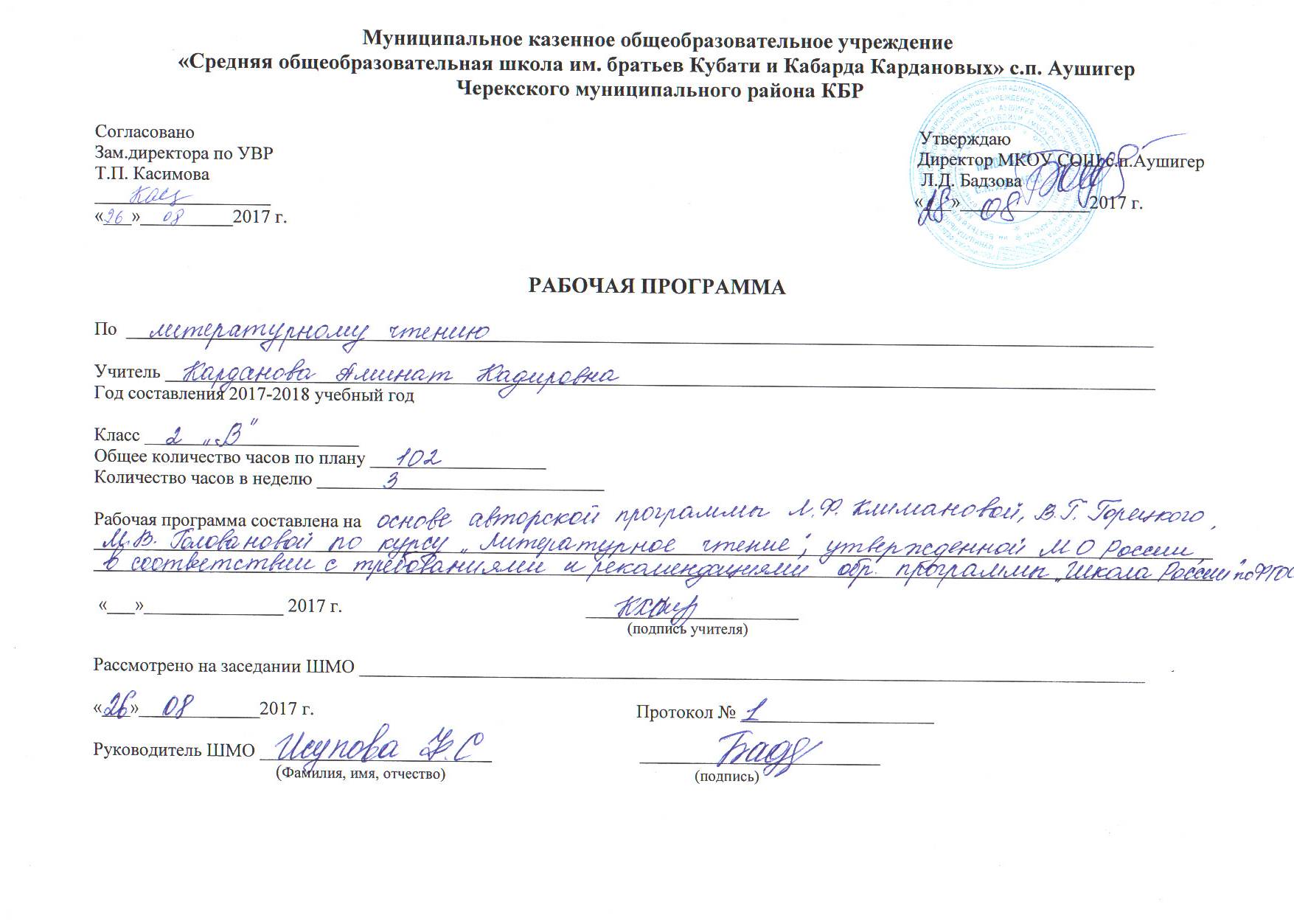 (автор Л.Ф.Климанова, 3 часа в неделю, 102 часа)1. ПОЯСНИТЕЛЬНАЯ ЗАПИСКА Рабочая программа учебного предмета «Литературное чтение» для 2 класса разработана на основе Федерального государственного образовательного стандарта начального общего образования (2012), Концепции духовно-нравственного развития и воспитания личности гражданина России (2012), авторской программы Л. Ф. Климановой, М. В. Бойкиной «Литературное чтение»  (М.: «Просвещение», 2013).Цели и задачи рабочей программы соответствуют целям и задачам основной образовательной программы начального общего образования, реализующей федеральный государственный образовательный стандарт начального общего образования (1-4 классы): -создание условий для охраны и укрепления физического и психического здоровья детей, для сохранения и поддержки индивидуальности каждого ребенка; -обеспечение их эмоционального благополучия;-поддержание оптимистической самооценки и уверенности в себе, расширение опыта самостоятельного выбора, формирование желания учиться и основ умения учиться - постоянно расширять границы своих возможностей.Задачи программы:Развивать способность полноценно воспринимать художественное произведение, сопереживать героям, эмоционально откликаться на прочитанное.Учить чувствовать и понимать образный язык художественного произведении я, выразительные средства, создающие художественный образ, развивать образное мышление обучающихся.Формировать умение воссоздавать художественные образы литературного произведения, развивать творческое и воссоздающее воображение обучающихся, и особенно ассоциативное мышление.Развивать поэтический слух детей, накапливать эстетический опыт слушания произведений изящной словесности, воспитывать художественный вкус.Формировать потребность в постоянном чтении книги, развивать интерес к литературному творчеству, творчеству писателей, создателей произведений словесного искусства.Обогащать чувственный опыт ребёнка, его реальные представления об окружающем мире и природе.Формировать эстетическое отношение обучающего к жизни, приобщая его к классике художественной литературы.Обеспечивать достаточно глубокое понимание содержания произведений различного уровня сложности.Расширять кругозор детей через чтение книг различных жанров, разнообразных по содержанию и тематике, обогащать нравственно-эстетический и познавательный опыт ребенка.Обеспечивать развитие речи обучающихся и активно формировать навык чтения и речевые умения.Работать с различными типами текстов.Создавать условия для формирования потребности в самостоятельном чтении художественных произведений, формировать читательскую самостоятельность.Актуализация обучения младших школьников:Углублять читательский опыт детей.Создание условий для формирования потребности в самостоятельном чтении художественных произведений, формировать «Читательскую самостоятельность».Используемый УМК:, В.Г.Горецкий, М.В. Голованова и др. - Литературное чтение. 2 класс. В  2 ч. Ч.1,2 2-е изд. – М.: Просвещение Л.Ф.Климанова, 2012. – 224с.: ил. – (Школа России).Климанова Л.Ф. и др. Литературное чтение.2 класс. Рабочая тетрадь. – 2-е изд. – М.: Просвещение, 2012.2. ОБЩАЯ ХАРАКТЕРИСТИКА КУРСАРаздел «Круг детского чтения» включает произведения устного творчества народов России и зарубежных стран, произведения классиков отечественной и зарубежной литературы, современных писателей России и других стран (художественные и научно-познавательные). Программа включает все основные литературные жанры: сказки, стихи, рассказы, басни, драматические произведения.Учащиеся работают с книгами, учатся выбирать их по своим интересам. Новые книги пополняют знания об окружающем мире, жизни сверстников, об их отношении друг к другу, труду, к Родине. В процессе обучения обогащается социально-нравственный и эстетический опыт ребёнка, формируя у школьников читательскую самостоятельность.Программа предусматривает знакомство с книгой как источником различного вида информации и формирование библиографических умений.Раздел «Виды речевой и читательской деятельности» включает все виды речевой и читательской деятельности (умение читать, слушать, говорить и писать) и работу с разными видами текстов. Раздел направлен на формирование речевой культуры учащихся, на совершенствование коммуникативных навыков, главным из которых является навык чтения.Навык чтения. На протяжении четырёх лет обучения меняются приёмы овладения навыком чтения: сначала идёт освоение целостных (синтетических) приёмов чтения в пределах слова и словосочетания (чтения целыми словами); далее формируются приёмы интонационного объединения слов в предложения. Увеличивается скорость чтения (беглое чтение), постепенно вводится чтение про себя с воспроизведением содержания прочитанного. Учащиеся постепенно овладевают рациональными приёмами чтения и понимания прочитанного, орфоэпическими и интонационными нормами чтения, слов и предложений, осваивают разные виды чтения текста (выборочное, ознакомительное, изучающее) и используют их в соответствии с конкретной речевой задачей.Параллельно с формированием навыка беглого, осознанного чтения ведётся целенаправленная работа по развитию умения постигать смысл прочитанного, обобщать и выделять главное. Учащиеся овладевают приёмами выразительного чтения.Совершенствование устной речи (умения слушать и говорить) проводится параллельно с обучением чтению. Совершенствуются умения воспринимать на слух высказывание или чтение собеседника, понимать цели речевого высказывания, задавать вопросы по услышанному или прочитанному произведению, высказывать свою точку зрения. Усваиваются продуктивные формы диалога, формулы речевого этикета в условиях учебного и внеучебного общения. Знакомство с особенностями национального этикета и общения людей проводится на основе литературных (фольклорных и классических) произведений. Совершенствуется монологическая речь учащихся (с опорой на авторский текст, на предложенную тему или проблему для обсуждения), целенаправленно пополняется активный словарный запас. Учащиеся осваивают сжатый, выборочный и полный пересказ прочитанного или услышанного произведения.Особое место в программе отводится работе с текстом художественного произведения. На уроках литературного чтения совершенствуется представление о текстах (описание, рассуждение, повествование);учащиеся сравнивают художественные, деловые (учебные) и научно-познавательные тексты, учатся соотносить заглавие с содержанием текста (его темой, главной мыслью), овладевают такими речевыми умениями, как деление текста на части, озаглавливание, составление плана, различение главной и дополнительной информации текста.Программой предусмотрена литературоведческая пропедевтика. Учащиеся получают первоначальные представления о главной теме, идее (основной мысли) читаемого литературного произведения, об основных жанрах литературных произведений (рассказ, стихотворение, сказка), особенностях малых фольклорных жанров (загадка, пословица, считалка, прибаутка). Дети учатся использовать изобразительные и выразительные средства словесного искусства («живописание словом», сравнение, олицетворение, эпитет, метафора, ритмичность и музыкальность стихотворной речи).При анализе художественного текста на первый план выдвигается художественный образ (без термина). Сравнивая художественный и научно-познавательный тексты, учащиеся осознают, что перед ними не просто познавательные интересные тексты, а именно произведения словесного искусства. Слово становится объектом внимания читателя и осмысливается как средство создания словесно-художественного образа, через который автор выражает свои мысли и чувства.Анализ образных средств языка в начальной школе проводится в объёме, который позволяет детям почувствовать целостность художественного образа, адекватно воспринять героя произведения и сопереживать ему.Дети осваивают разные виды пересказов художественного текста: подробный (с использованием образных слов и выражений), выборочный и краткий (передача основных мыслей).На основе чтения и анализа прочитанного текста учащиеся осмысливают поступки, характер и речь героя, составляют его характеристику, обсуждают мотивы поведения героя, соотнося их с нормами морали, осознают духовно-нравственный смысл прочитанного произведения.Раздел «Опыт творческой деятельности» раскрывает приёмы и способы деятельности, которые помогут учащимся адекватно воспринимать художественное произведение и проявлять собственные творческие способности. При работе с художественным текстом (со словом) используется жизненный, конкретно-чувственный опыт ребёнка и активизируются образные представления, возникающие у него в процессе чтения, развивается умение воссоздавать словесные образы в соответствии с авторским текстом. Такой подход обеспечивает полноценное восприятие литературного произведения, формирование нравственно-эстетического отношения к действительности. Учащиеся выбирают произведения (отрывки из них) для чтения по ролям, словесного рисования, инсценирования и декламации, выступают в роли актёров, режиссёров и художников. Они пишут изложения и сочинения, сочиняют стихи и сказки, у них развивается интерес к литературному творчеству писателей, создателей произведений словесного искусства.3. МЕСТО УЧЕБНОГО КУРСАКурс «Литературное чтение» рассчитан во 2 классе на 102ч  (3ч в неделю,) 4. ЦЕННОСТНЫЕ ОРИЕНТИРЫ КУРСАЛитературное чтение как учебный предмет в начальной школе имеет большое значение в решении задач не только обучения, но и воспитания.Знакомство учащихся с доступными их возрасту художественными произведениями, духовно-нравственное и эстетическое содержание которых активно влияет на чувства, сознание и волю читателя, способствует формированию личных качеств, соответствующих национальным и общечеловеческим ценностям. Ориентация учащихся на моральные нормы развивает у них умение соотносить свои поступки с этическими принципами поведения культурного человека, формирует навыки доброжелательного сотрудничества.Важнейшим аспектом литературного чтения является формирование навыка чтения и других видов речевой деятельности учащихся. Они овладевают осознанным и выразительным чтением, чтением текстов про себя, учатся ориентироваться в книге, использовать её для расширения своих знаний об окружающем мире.В процессе освоения курса у младших школьников повышается уровень коммуникативной культуры: формируются умения составлять диалоги, высказывать собственное мнение, строить монолог в соответствии с речевой задачей, работать с различными видами текстов, самостоятельно пользоваться справочным аппаратом учебника, находить информацию в словарях, справочниках и энциклопедиях.На уроках литературного чтения формируется читательская компетентность, помогающая младшему школьнику осознать себя грамотным читателем, способным к использованию читательской деятельности для своего самообразования. Грамотный читатель обладает потребностью в постоянном чтении книг, владеет техникой чтения и приёмами работы с текстом, пониманием прочитанного и прослушанного произведения, знанием книг, умением их самостоятельно выбрать и оценить.Курс литературного чтения пробуждает интерес учащихся к чтению художественных произведений. Внимание начинающего читателя обращается на словесно-образную природу художественного произведения, на отношение автора к героям и окружающему миру, на нравственные проблемы, волнующие писателя. Младшие школьники учатся чувствовать красоту поэтического слова, ценить образность словесного искусства.Изучение предмета «Литературное чтение» решает множество важнейших задач начального обучения и готовит младшего школьника к успешному обучению в средней школе.5. РЕЗУЛЬТАТЫ ИЗУЧЕНИЯ КУРСАРеализация программы обеспечивает достижение выпускниками начальной школы следующих личностных, метапредметных и предметных результатов:Личностные результаты:формирование чувства гордости за свою Родину, её историю, российский народ, становление гуманистических и демократических ценностных ориентации многонационального российского общества;формирование средствами литературных произведений целостного взгляда на мир в единстве и разнообразии природы, народов, культур и религий;воспитание художественно-эстетического вкуса, эстетических потребностей, ценностей и чувств на основе опыта слушания и заучивания наизусть произведений художественной литературы;развитие этических чувств, доброжелательности и эмоционально- нравственной отзывчивости, понимания и сопереживания чувствам других людей;формирование уважительного отношения к иному мнению, истории и культуре других народов, выработка умения терпимо относиться к людям иной национальной принадлежности;овладение начальными навыками адаптации к школе, школьному коллективу;принятие и освоение социальной роли обучающегося, развитие мотивов учебной деятельности и формирование личностного смысла учения;развитие самостоятельности и личной ответственности за свои поступки на основе представлений о нравственных нормах общения;9) развитие навыков сотрудничества со взрослыми и сверстниками в разных социальных ситуациях, умения избегать конфликтов и находить выходы из спорных ситуаций, умения сравнивать поступки героев литературных произведений со своими собственными поступками, осмысливать поступки героев;10) наличие мотивации к творческому груду и бережному отношению к материальным и духовным ценностям, формирование установки на безопасный, здоровый образ жизни.Метапредметные результаты:овладение способностью принимать и сохранять цели и задачи учебной деятельности, поиска средств её осуществления;освоение способами решения проблем творческого и поискового характера;формирование умения планировать, контролировать и оценивать учебные действия в соответствии с поставленной задачей и условиями её реализации, определять наиболее эффективные способы достижения результата:формирование умения понимать причины успеха/неуспеха учебной деятельности и способности конструктивно действовать даже в ситуациях неуспеха;использование знаково-символических средств представления информации о книгах;активное использование речевых средств для решения коммуникативных и познавательных задач;использование различных способов поиска учебной информации в справочниках, словарях, энциклопедиях и интерпретации информации в соответствии с коммуникативными и познавательными задачами;овладение навыками смыслового чтения текстов в соответствии с целями и задачами, осознанного построения речевого высказывания в соответствии с задачами коммуникации и составления текстов в устной и письменной формах;овладение логическими действиями сравнения, анализа, синтеза, обобщения, классификации по родовидовым признакам, установления причинно-следственных связей, построения рассуждений;готовность слушать собеседника и вести диалог, признавать различные точки зрения и право каждого иметь и излагать своё мнение и аргументировать свою точку зрения и оценку событий;умение договариваться о распределении ролей в совместной деятельности, осуществлять взаимный контроль в совместной деятельности, обшей цели и путей её достижения, осмысливать собственное поведениеповедение окружающих;12) готовность конструктивно разрешать конфликты посредством учета интересов сторон и сотрудничества.Предметные результаты:понимание литературы как явления национальной и мировой культуры, средства сохранения и передачи нравственных ценностей и традиций;осознание значимости чтения для личного развития; формирование представлений о Родине и её людях, окружающем мире, куль туре, первоначальных этических представлений, понятий о добре и зле, дружбе, честности; формирование потребности в систематическом чтении;достижение необходимого для продолжения образования уровня читательской компетентности, общего речевого развития, т. е. овладение чтением вслух и про себя, элементарными приёмами анализа художественных, научно-познавательных и учебных текстов с использованием элементарных литературоведческих понятий;использование разных видов чтения (изучающее (смысловое), выборочное, поисковое); умение осознанно воспринимать и оценивать содержание и специфику различных текстов, участвовать в их обсуждении, давать и обосновывать нравственную оценку поступков героев;умение самостоятельно выбирать интересующую литературу, пользоваться справочными источниками для понимания и получения дополнительной информации, составляя самостоятельно краткую аннотацию;умение использовать простейшие виды анализа различных текстов: устанавливать причинно-следственные связи и определять главную мысль произведения, делить текст на части, озаглавливать их, составлять простой план, находить средства выразительности, пересказывать произведение;умение работать с разными видами текстов, находить характерные особенности научно-познавательных, учебных и художественных произведений. На практическом уровне овладеть некоторыми видами письменной речи (повествование — создание текста по аналогии, рассуждение — письменный ответ на вопрос, описание — характеристика героев). Умение написать отзыв на прочитанное произведение;развитие художественно-творческих способностей, умение создавать собственный текст на основе художественного произведения, репродукции картин художников, иллюстраций, на основе личного опыта.6. СОДЕРЖАНИЕ ПРОГРАММЫ УЧЕБНОГО КУРСАРаспределение часов по разделамТематическое планирование к урокам литературного чтенияпо учебнику Л. Ф. Климановой, В. Г. Горецкого 2 класс102 часа (3 часа в неделю)№ п/п Название разделаКоличество часовКоличество часовпо КТП1Введение12Самое великое чудо на свете13Устное народное творчество74Люблю природу русскую. Осень85Русские писатели106О братьях наших меньших87Из детских журналов78Люблю природу русскую. Зима69Писатели - детям1510Я и мои друзья811Люблю природу русскую. Весна712И в шутку и всерьёз1313Литература зарубежных стран1014Резервные часы1ИТОГО102№ДатаДатафактичТема урока                       Планируемые результаты                       Планируемые результаты                       Планируемые результаты                       Планируемые результатыХарактеристика деятельности учащихсяХарактеристика деятельности учащихсяВид контроля№ДатаДатафактичТема урокапредметныеметапредметныеметапредметныеличностныеХарактеристика деятельности учащихсяХарактеристика деятельности учащихсяВид контроля1Введение.Знакомство с учебником.С.3-6(1ч.)Учащиеся научатся ориентироваться в учебнике, знать систему учебных обозначений, находить нужную главу и нужное произведение в учебнике, предполагать по названию содержание главы.Регулятивные УУД:Понимать и сохранять учебную задачу; учитывать выделенные учителем ориентиры действия; адекватно воспринимать оценку учителя.Познавательные УУД:Осуществлять поиск необходимой информации для выполнения учебных заданий; строить речевое высказывание в устной форме; умение структурировать знания.Коммуникативные УУД:Учитывать разные мнения и стремиться к координации различных позиций в сотрудничестве; строить понятные для партнёра высказывания; задавать вопросы; контролировать свои действия и действия партнёра.Регулятивные УУД:Понимать и сохранять учебную задачу; учитывать выделенные учителем ориентиры действия; адекватно воспринимать оценку учителя.Познавательные УУД:Осуществлять поиск необходимой информации для выполнения учебных заданий; строить речевое высказывание в устной форме; умение структурировать знания.Коммуникативные УУД:Учитывать разные мнения и стремиться к координации различных позиций в сотрудничестве; строить понятные для партнёра высказывания; задавать вопросы; контролировать свои действия и действия партнёра.Знание основных моральных норм , осознание себя членом общества; формирование основ российской гражданской идентичности; учебно-познавательный интерес к новому учебному материалу; осознание своей этнической принадлежности. -ориентироваться в учебнике,-рассматривать иллюстрации, соотносить их с содержанием текста в учебнике,-знать и применять систему условных обозначений,- находить нужную главу и нужное произведение в учебнике,-пользоваться словарём в конце учебника.-ориентироваться в учебнике,-рассматривать иллюстрации, соотносить их с содержанием текста в учебнике,-знать и применять систему условных обозначений,- находить нужную главу и нужное произведение в учебнике,-пользоваться словарём в конце учебника.Чтение текста.Беседа по вопросам.2.Самое великое чудо на свете.С.7-12(1ч.)Проект «Библиоте-ки»Учащиеся  научатся ориентироваться  в прочитанных произведениях, объяснять пословицы по изучаемой теме, предполагать на основе содержания название главы, представлять, что такое библиотека, иметь представление о старинных и современных книгах.Регулятивные УУД:Понимать и сохранять учебную задачу; учитывать выделенные учителем ориентиры действия; адекватно воспринимать оценку учителя.Познавательные УУД:Осуществлять поиск необходимой информации для выполнения учебных заданий; строить речевое высказывание в устной форме; умение структурировать знания.Коммуникативные УУД:Учитывать разные мнения и стремиться к координации различных позиций в сотрудничестве; строить понятные для партнёра высказывания; задавать вопросы; контролировать свои действия и действия партнёра.Регулятивные УУД:Понимать и сохранять учебную задачу; учитывать выделенные учителем ориентиры действия; адекватно воспринимать оценку учителя.Познавательные УУД:Осуществлять поиск необходимой информации для выполнения учебных заданий; строить речевое высказывание в устной форме; умение структурировать знания.Коммуникативные УУД:Учитывать разные мнения и стремиться к координации различных позиций в сотрудничестве; строить понятные для партнёра высказывания; задавать вопросы; контролировать свои действия и действия партнёра.Знание основных моральных норм , осознание себя членом общества; формирование основ российской гражданской идентичности; учебно-познавательный интерес к новому учебному материалу; осознание своей этнической принадлежности. -прогнозировать содержание раздела,-рассказывать о прочитанной книге по плану,-находить нужную информацию  в различных  источниках информации,- участвовать в проектной деятельности,-обсуждать в группе высказывания о книге и  о чтении.-прогнозировать содержание раздела,-рассказывать о прочитанной книге по плану,-находить нужную информацию  в различных  источниках информации,- участвовать в проектной деятельности,-обсуждать в группе высказывания о книге и  о чтении.Беседа по вопросам.Устное народное творчество ( 11 часов )Устное народное творчество ( 11 часов )Устное народное творчество ( 11 часов )Устное народное творчество ( 11 часов )Устное народное творчество ( 11 часов )Устное народное творчество ( 11 часов )Устное народное творчество ( 11 часов )Устное народное творчество ( 11 часов )Устное народное творчество ( 11 часов )Устное народное творчество ( 11 часов )3.Устное народное творчество. Русские народные песни,  потешки, прибаутки.С.13-19 (1ч.)(интеграция музыка)Учащиеся научатся прогнозировать содержание раздела, планировать работу на уроке, различать виды (жанры) устного народного творчества; находить созвучные окончания слов в песне, различия в потешках и прибаутках, сходных по теме.Регулятивные УУД:Понимать учебную задачу урока и стремиться её выполнить;- адекватно воспринимать оценку учителя;-учитывать выделенные учителем ориентиры действия в новом учебном материале.Познавательные УУД:Строить речевое высказывание; проводить сравнение; обобщать т.е. выделять общее на основе существенных признаков.Коммуникативные УУД:Строить понятные для партнёра высказывания; задавать вопросы.Регулятивные УУД:Понимать учебную задачу урока и стремиться её выполнить;- адекватно воспринимать оценку учителя;-учитывать выделенные учителем ориентиры действия в новом учебном материале.Познавательные УУД:Строить речевое высказывание; проводить сравнение; обобщать т.е. выделять общее на основе существенных признаков.Коммуникативные УУД:Строить понятные для партнёра высказывания; задавать вопросы.- учебно-познавательный интерес к новому учебному материалу;-способность к самооценке на основе критерия успешности учебной деятельности.- учебно-познавательный интерес к новому учебному материалу;-способность к самооценке на основе критерия успешности учебной деятельности.-прогнозировать содержание раздела, -планировать работу с произведением -читать вслух с постепенным переходом на чтение про себя,-читать, выражая настроение произведения, с выражением, опираясь на ритм произведения.Беседа по вопросам4.Скороговорки, считалки, небылицы. Загадки, пословицы, поговорки.С.20-27 (1ч)Учащиеся научатся различать малые жанры устного народного творчества; находить созвучные окончания в текстах,  а также слова, которые помогают представить героя произведения, соотносить загадки и отгадки, распределять загадки и пословицы по тематическим группамРегулятивные УУД:Понимать учебную задачу урока и стремиться её выполнить;- Познавательные УУД:осуществлять анализ объектов с выделением существенных признаков.Коммуникативные УУД:учитывать различные мнения и стремиться к  координации различных позиций в сотрудничестве.Регулятивные УУД:Понимать учебную задачу урока и стремиться её выполнить;- Познавательные УУД:осуществлять анализ объектов с выделением существенных признаков.Коммуникативные УУД:учитывать различные мнения и стремиться к  координации различных позиций в сотрудничестве.- учебно-познавательный интерес к новому учебному материалу;-способность к самооценке на основе критерия успешности учебной деятельности.- учебно-познавательный интерес к новому учебному материалу;-способность к самооценке на основе критерия успешности учебной деятельности.-объяснять смысл пословиц,-соотносить пословицы с жизненным опытом,-придумывать рассказ по пословице; -находить созвучные окончания слов,-сочинять считалки, небылицы, опираясь на опыт создания народного творчества.Фронтальный опрос.5.Сказки.Народные сказки. Ю. Мориц «Сказка по лесу идёт…»С.28-31(1ч.)Учащиеся научатся различать малые жанры устного народного творчества; характеризовать героев сказки: соотносить пословицу и сказочный текст; определять последовательность событий, составлять план, находить слова.Регулятивные УУД:понимать учебную задачу урока и стремиться её выполнить;Познавательные УУД:Наблюдать и делать самостоятельные   простые выводы.Коммуникативные УУД:допускать возможность существования у людей различных точек зрения, в том числе не совпадающих с его собственной, и ориентироваться на позицию партнёраРегулятивные УУД:понимать учебную задачу урока и стремиться её выполнить;Познавательные УУД:Наблюдать и делать самостоятельные   простые выводы.Коммуникативные УУД:допускать возможность существования у людей различных точек зрения, в том числе не совпадающих с его собственной, и ориентироваться на позицию партнёра- широкая мотивационная основа учебной деятельности;-ориентация на понимание причин успеха в учебной деятельности;- способность к самооценке.- широкая мотивационная основа учебной деятельности;-ориентация на понимание причин успеха в учебной деятельности;- способность к самооценке.-планировать работу с произведением, -читать вслух с постепенным переходом на чтение про себя,- анализировать загадки.Беседа по вопросам6.Русские народные сказки. «Петушок и бобовое зёрнышко».С.32-34(1ч.)(интеграция ИЗО)Учащиеся научатся различать малые жанры устного народного творчества; характеризовать героев сказки: соотносить пословицу и сказочный текст; определять последовательность событий, составлять план, находить слова.Регулятивные УУД:Понимать учебную задачу урока и стремиться её выполнить;- учитывать выделенные учителем ориентиры действия в новом учебном материале.Познавательные УУД:соотносить качества с героями сказок;Коммуникативные УУД:формулировать собственное мнение и позицию.Регулятивные УУД:Понимать учебную задачу урока и стремиться её выполнить;- учитывать выделенные учителем ориентиры действия в новом учебном материале.Познавательные УУД:соотносить качества с героями сказок;Коммуникативные УУД:формулировать собственное мнение и позицию.-  широкая мотивационная основа учебной деятельности, включающая социальные, учебно-познавательные  и внешние мотивы;-будут сформированы чувства прекрасного и эстетические чувства.-  широкая мотивационная основа учебной деятельности, включающая социальные, учебно-познавательные  и внешние мотивы;-будут сформированы чувства прекрасного и эстетические чувства.-характеризовать героев сказки, -соотносить качества с героями сказок,-называть другие русские народные сказки; -перечислять героев сказок,-соотносить пословицу и сказочный текст, -определять последовательность событий, составлять план.Пересказ по картинному плану.7.Сказка «У страха глаза велики»С.35-38(1ч.)Учащиеся научатся различать малые жанры устного народного творчества; характеризовать героев сказки: соотносить пословицу и сказочный текст; определять последовательность событий, составлять план, находить слова.Регулятивные УУД:- планировать своё действие в соответствии с поставленной задачей.Познавательные УУДсоотносить рисунок и содержание сказки; Коммуникативные УУД:задавать вопросы; контролировать действия партнёра.Регулятивные УУД:- планировать своё действие в соответствии с поставленной задачей.Познавательные УУДсоотносить рисунок и содержание сказки; Коммуникативные УУД:задавать вопросы; контролировать действия партнёра.- учебно-познавательный интерес к новому учебному материалу;-способность к самооценке на основе критерия успешности учебной деятельности;- внутренняя позиция школьника на уровне положительного отношения к школе.- учебно-познавательный интерес к новому учебному материалу;-способность к самооценке на основе критерия успешности учебной деятельности;- внутренняя позиция школьника на уровне положительного отношения к школе.-рассказывать сказку (по иллюстрации, по плану,  от лица другого героя сказки).-соотносить рисунок и содержание сказки; -придумывать свои собственные сказочные сюжеты.-контролировать своё чтение, самостоятельно оценивать свои достижения.Пересказ по картинному плану.8.Сказка «Лиса и тетерев»С.39-41(1ч.)Учащиеся научатся различать малые жанры устного народного творчества; характеризовать героев сказки: соотносить пословицу и сказочный текст; определять последовательность событий, составлять план; рассказывать сказку по иллюстрации, по плану.Регулятивные УУД:Понимать учебную задачу урока и стремиться её выполнить;Познавательные УУД:находить закономерности; самостоятельно продолжать их по установленному правилу, делать выводы.Коммуникативные УУД:задавать вопросы; контролировать действия партнёра.Регулятивные УУД:Понимать учебную задачу урока и стремиться её выполнить;Познавательные УУД:находить закономерности; самостоятельно продолжать их по установленному правилу, делать выводы.Коммуникативные УУД:задавать вопросы; контролировать действия партнёра.- учебно-познавательный интерес к новому учебному материалу;- ориентация на понимание причин успеха в учебной деятельности.- учебно-познавательный интерес к новому учебному материалу;- ориентация на понимание причин успеха в учебной деятельности.-рассказывать сказку  по иллюстрации, по плану.-характеризовать героев сказки, -соотносить качества с героями сказок,-перечислять героев сказок,-исправлять допущенные ошибки при повторном чтении.Пересказ по картинному плану.9.Сказка «Лиса и журавль»С.42-44(1ч.)Учащиеся научатся различать малые жанры устного народного творчества; характеризовать героев сказки: соотносить пословицу и сказочный текст; определять последовательность событий, составлять план; рассказывать сказку по иллюстрации, по плану.Регулятивные УУД:Понимать учебную задачу урока и стремиться её выполнить;Познавательные УУД:находить закономерности; самостоятельно продолжать их по установленному правилу, делать выводы.Коммуникативные УУД:задавать вопросы; контролировать действия партнёра.Регулятивные УУД:Понимать учебную задачу урока и стремиться её выполнить;Познавательные УУД:находить закономерности; самостоятельно продолжать их по установленному правилу, делать выводы.Коммуникативные УУД:задавать вопросы; контролировать действия партнёра.- учебно-познавательный интерес к новому учебному материалу;- ориентация на понимание причин успеха в учебной деятельности.- учебно-познавательный интерес к новому учебному материалу;- ориентация на понимание причин успеха в учебной деятельности.-рассказывать сказку  по иллюстрации, по плану.-характеризовать героев сказки, -соотносить качества с героями сказок,-перечислять героев сказок,-исправлять допущенные ошибки при повторном чтении.Пересказ по картинному плану.10.Сказка «Каша из топора»С.44-47(1ч.)Учащиеся научатся различать малые жанры устного народного творчества; характеризовать героев сказки: соотносить пословицу и сказочный текст; определять последовательность событий, составлять план; рассказывать сказку по иллюстрации, по плану.Регулятивные УУД:Понимать учебную задачу урока и стремиться её выполнить;-адекватно воспринимать оценку учителя.Познавательные УУД: Подробно пересказывать прочитанное или прослушанное;  составлять простой план.Коммуникативные УУД:строить понятные для партнёра высказывания; задавать вопросы.Регулятивные УУД:Понимать учебную задачу урока и стремиться её выполнить;-адекватно воспринимать оценку учителя.Познавательные УУД: Подробно пересказывать прочитанное или прослушанное;  составлять простой план.Коммуникативные УУД:строить понятные для партнёра высказывания; задавать вопросы.- учебно-познавательный интерес к новому учебному материалу;-способность к самооценке на основе критерия успешности учебной деятельности.- учебно-познавательный интерес к новому учебному материалу;-способность к самооценке на основе критерия успешности учебной деятельности.-рассказывать сказку по плану,  -соотносить рисунок и содержание сказки; -исправлять допущенные ошибки при повторном чтении,Контролировать своё чтение, самостоятельно оценивать свои достижения.Пересказ по картинному плану.11-12.Сказка «Гуси-лебеди»С.48-55(1ч.)(интеграция музыка)Учащиеся должны различать малые жанры устного народного творчества; характеризовать героев сказки; определять последовательность событий, составлять план; рассказывать сказку по иллюстрации, по плану.Регулятивные УУД:Понимать учебную задачу урока и стремиться её выполнить;- учитывать выделенные учителем ориентиры действия в новом учебном материале.Познавательные УУД:проводить сравнение и классификацию по заданным критериям.Коммуникативные УУД:учитывать разные мнения, формулировать собственное мнение. Регулятивные УУД:Понимать учебную задачу урока и стремиться её выполнить;- учитывать выделенные учителем ориентиры действия в новом учебном материале.Познавательные УУД:проводить сравнение и классификацию по заданным критериям.Коммуникативные УУД:учитывать разные мнения, формулировать собственное мнение. - учебно-познавательный интерес к новому учебному материалу;-способность к самооценке на основе критерия успешности учебной деятельности.- учебно-познавательный интерес к новому учебному материалу;-способность к самооценке на основе критерия успешности учебной деятельности.-рассказывать сказку по плану,  -соотносить рисунок и содержание сказки; -исправлять допущенные ошибки при повторном чтении,Контролировать своё чтение, самостоятельно оценивать свои достижения.Пересказ по картинному плану.13.Проверим и оценим свои достиженияС.56-64(1ч.)(интеграция ИЗО)Научатся оценивать свои достижения.Регулятивные УУД:Понимать учебную задачу урока и стремиться её выполнить;- Познавательные УУД: Осуществлять анализ объектов с выделением существенных и несущественных признаков.Коммуникативные УУД:задавать вопросы; учитывать разные мнения и интересы.Регулятивные УУД:Понимать учебную задачу урока и стремиться её выполнить;- Познавательные УУД: Осуществлять анализ объектов с выделением существенных и несущественных признаков.Коммуникативные УУД:задавать вопросы; учитывать разные мнения и интересы.-  широкая мотивационная основа учебной деятельности, включающая социальные, учебно-познавательные  и внешние мотивы;-будут сформированы чувства прекрасного и эстетические чувства.-  широкая мотивационная основа учебной деятельности, включающая социальные, учебно-познавательные  и внешние мотивы;-будут сформированы чувства прекрасного и эстетические чувства.-выполнять тестовые задания учебника;-оценивать свои достижения и достижения учащихся.Беседа по вопросам.14.Люблю природу русскую. Осень.С.65-67 (1ч.)Учащиеся научатся прогнозировать содержание раздела; видеть образ осени в загадках, соотносить загадки и отгадкиРегулятивные УУД:Понимать учебную задачу урока и стремиться её выполнить;Познавательные УУДнаучится проводить сравнение; учиться  основам смыслового чтения поэтического текста.Коммуникативные УУД:формулировать собственное мнение и позицию.Регулятивные УУД:Понимать учебную задачу урока и стремиться её выполнить;Познавательные УУДнаучится проводить сравнение; учиться  основам смыслового чтения поэтического текста.Коммуникативные УУД:формулировать собственное мнение и позицию.- учебно-познавательный интерес к новому учебному материалу;-способность к самооценке на основе критерия успешности учебной деятельности.- учебно-познавательный интерес к новому учебному материалу;-способность к самооценке на основе критерия успешности учебной деятельности.-прогнозировать содержание раздела;-читать стихотворения, передавая с помощью интонации настроение поэта,- сравнивать стихи разных поэтов на одну тему; -выбирать понравившиеся, объяснять свой выбор.Беседа по вопросам.15.Ф.Тютчев «Есть в осени первоначальной…»К.Бальмонт «Поспевает брусника…»С.68-69 (1ч.)Учащиеся научатся читать стихотворения, передавая с помощью интонации  настроение поэта; различать стихотворный и прозаический тексты; наблюдать за жизнью слов в художественном тексте, объяснять интересные выражения в лирическом тексте.Регулятивные УУД:Понимать учебную задачу урока и стремиться её выполнить;- планировать своё действие в соответствии с поставленной задачей.Познавательные УУД:научится проводить сравнение; учиться  основам смыслового чтения поэтического текста.Коммуникативные УУД:задавать вопросы; строить понятные высказывания..Регулятивные УУД:Понимать учебную задачу урока и стремиться её выполнить;- планировать своё действие в соответствии с поставленной задачей.Познавательные УУД:научится проводить сравнение; учиться  основам смыслового чтения поэтического текста.Коммуникативные УУД:задавать вопросы; строить понятные высказывания..- учебно-познавательный интерес к новому учебному материалу;-способность к самооценке на основе критерия успешности учебной деятельности.- учебно-познавательный интерес к новому учебному материалу;-способность к самооценке на основе критерия успешности учебной деятельности.-различать стихотворный и прозаический текст,сравнивать их.-наблюдать за жизнью слов в художественном тексте,-объяснять интересные выражения в лирическом тексте.Беседа по вопросам.16. А. Плещеев «Осень наступила…»,А.Фет «Ласточки пропали…»С.с.70-71(1ч.)(интеграция ИЗО)Учащиеся научатся  читать стихотворения, передавая с помощью интонации  настроение поэта; различать стихотворный и прозаический текст; наблюдать за жизнью слов в художественном тексте, объяснять интересные выражения в лирическом тексте.Регулятивные УУД:Понимать учебную задачу урока и стремиться её выполнить;- планировать своё действие в соответствии с поставленной задачей.Познавательные УУД:научится проводить сравнение; учиться  основам смыслового чтения поэтического текста.Коммуникативные УУД:задавать вопросы; строить понятные высказывания..Регулятивные УУД:Понимать учебную задачу урока и стремиться её выполнить;- планировать своё действие в соответствии с поставленной задачей.Познавательные УУД:научится проводить сравнение; учиться  основам смыслового чтения поэтического текста.Коммуникативные УУД:задавать вопросы; строить понятные высказывания..- учебно-познавательный интерес к новому учебному материалу;-способность к самооценке на основе критерия успешности учебной деятельности.- учебно-познавательный интерес к новому учебному материалу;-способность к самооценке на основе критерия успешности учебной деятельности.-представлять картины осенней природы,-наблюдать за рифмой и ритмом стихотворного текста,-находить средства художественной выразительности;- подбирать свои собственные придуманные слова; -создавать с помощью слова собственные  картины.Чтение наизусть17.Осенние листья.С.72-75 (1ч.)Учащиеся научатся читать стихотворения, передавая с помощью интонации  настроение поэта; объяснять интересные выражения в лирическом тексте; слушать звуки осени, переданные в лирическом тексте; представлять картину осенней природы.Регулятивные УУД:Понимать учебную задачу урока и стремиться её выполнить;Познавательные УУД:научится осуществлять поиск необходимой информации для выполнения учебных заданий.Коммуникативные УУД:формулировать собственное мнение и позицию.Регулятивные УУД:Понимать учебную задачу урока и стремиться её выполнить;Познавательные УУД:научится осуществлять поиск необходимой информации для выполнения учебных заданий.Коммуникативные УУД:формулировать собственное мнение и позицию.- учебно-познавательный интерес к новому учебному материалу;-способность к самооценке на основе критерия успешности учебной деятельности.- учебно-познавательный интерес к новому учебному материалу;-способность к самооценке на основе критерия успешности учебной деятельности.-представлять картины осенней природы,-наблюдать за рифмой и ритмом стихотворного текста,-находить средства художественной выразительности; -подбирать свои собственные придуманные слова; -оценивать свой ответ,-исправлять допущенные ошибки при повторном чтении.Фронтальный опрос.18.В.Берестов «Хитрые грибы»С.76-77(1ч.)Учащиеся научатся читать стихотворения, передавая с помощью интонации  настроение поэта; различать стихотворный и прозаический текст; наблюдать за жизнью слов в художественном тексте, объяснять интересные выражения в лирическом тексте.Регулятивные УУД:Понимать учебную задачу урока и стремиться её выполнить;- Познавательные УУД: научится проводить сравнение; учиться  основам смыслового чтения поэтического текста.Коммуникативные УУД:задавать вопросы; строить понятные высказывания.Регулятивные УУД:Понимать учебную задачу урока и стремиться её выполнить;- Познавательные УУД: научится проводить сравнение; учиться  основам смыслового чтения поэтического текста.Коммуникативные УУД:задавать вопросы; строить понятные высказывания.- учебно-познавательный интерес к новому учебному материалу;-способность к самооценке на основе критерия успешности учебной деятельности.- учебно-познавательный интерес к новому учебному материалу;-способность к самооценке на основе критерия успешности учебной деятельности.-наблюдать за рифмой и ритмом стихотворного и прозаического текста,-находить средства художественной выразительности;- подбирать свои собственные придуманные слова. Беседа по вопросам19.М. Пришвин «Осеннее утро», И. Бунин «Сегодня так светло кругом…»С.78-80(интеграция музыка)Учащиеся научатся читать прозаический текст и стихотворения, передавая с помощью интонации  настроение поэта и писателя; различать стихотворный и прозаический текст; наблюдать за жизнью слов в художественном тексте.Регулятивные УУД:- планировать своё действие в соответствии с поставленной задачей.Познавательные УУД:научится осуществлять поиск необходимой информации для выполнения учебных заданий.Коммуникативные УУД:формулировать собственное мнение и позицию.Регулятивные УУД:- планировать своё действие в соответствии с поставленной задачей.Познавательные УУД:научится осуществлять поиск необходимой информации для выполнения учебных заданий.Коммуникативные УУД:формулировать собственное мнение и позицию.- учебно-познавательный интерес к новому учебному материалу;-чувства прекрасного и эстетические чувства;- способность к самооценке.- учебно-познавательный интерес к новому учебному материалу;-чувства прекрасного и эстетические чувства;- способность к самооценке.представлять картины осенней природы,-наблюдать за рифмой и ритмом стихотворного и прозаического  текста,-находить средства художественной выразительности; -подбирать свои собственные придуманные слова; -оценивать свой ответ,-исправлять допущенные ошибки при повторном чтении.Чтение наизусть20.Проверим и оценим свои достиженияС.81-82(1ч.)(интеграция ИЗО)Учащиеся научатся читать прозаический текст и стихотворения, передавая с помощью интонации  настроение поэта и писателя; различать стихотворный и прозаический текст; объяснять интересные выражения в лирическом тексте; знать изученные произведения и их авторов.Регулятивные УУД:Понимать учебную задачу урока и стремиться её выполнить;Познавательные УУД:устанавливать причинно-следственные связи; научится обобщать   информацию для выполнения учебных заданий.Коммуникативные УУД:формулировать собственное мнение и позицию; задавать вопросыРегулятивные УУД:Понимать учебную задачу урока и стремиться её выполнить;Познавательные УУД:устанавливать причинно-следственные связи; научится обобщать   информацию для выполнения учебных заданий.Коммуникативные УУД:формулировать собственное мнение и позицию; задавать вопросы-  широкая мотивационная основа учебной деятельности, включающая социальные, учебно-познавательные  и внешние мотивы;-будут сформированы чувства прекрасного и эстетические чувства.-  широкая мотивационная основа учебной деятельности, включающая социальные, учебно-познавательные  и внешние мотивы;-будут сформированы чувства прекрасного и эстетические чувства.-различать стихотворный и прозаический текст,-оценивать свой ответ,-исправлять допущенные ошибки при повторном чтении,-контролировать себя в процессе чтения,-  самостоятельно оценивать свои достижения.Беседа по вопросам.21.А.С. Пушкин «У лукоморья дуб зеленый»С.83-87(1ч.)Учащиеся научатся прогнозировать содержание раздела; читать произведения вслух с постепенным переходом на чтение про себя; выделять и называть волшебные события и предметы в сказках.Регулятивные УУД:Понимать учебную задачу урока и стремиться её выполнить;- планировать своё действие в соответствии с поставленной задачей;- вносить необходимые коррективы в действия.Познавательные УУД:использовать знаково-символические средства;строить рассуждения.Коммуникативные УУД:формулировать собственное мнение и позицию; задавать вопросы..Регулятивные УУД:Понимать учебную задачу урока и стремиться её выполнить;- планировать своё действие в соответствии с поставленной задачей;- вносить необходимые коррективы в действия.Познавательные УУД:использовать знаково-символические средства;строить рассуждения.Коммуникативные УУД:формулировать собственное мнение и позицию; задавать вопросы..- учебно-познавательный интерес к новому учебному материалу;- внутренняя позиция школьника на уровне положительного отношения к школе;- способность к самооценке.- учебно-познавательный интерес к новому учебному материалу;- внутренняя позиция школьника на уровне положительного отношения к школе;- способность к самооценке.-прогнозировать содержание раздела,-читать произведения вслух с постепенным переходом на чтение про себя, -называть волшебные события в сказках, -сравнивать авторские и народные произведения,-определять в тексте красочные яркие определения (эпитеты),-придумывать свои собственные эпитеты.Беседа по вопросам22.А.С. Пушкин. Стихотворения.С.88-89(1ч.)Учащиеся научатся читать произведения вслух с постепенным переходом на чтение про себя; читать лирическое произведение;  находить средства художественной выразительности (эпитеты, сравнение, олицетворение)Регулятивные УУД:Понимать учебную задачу урока и стремиться её выполнить;- планировать своё действие в соответствии с поставленной задачей;- вносить необходимые коррективы в действия.Познавательные УУД:использовать знаково-символические средства;строить рассуждения.Коммуникативные УУД:формулировать собственное мнение и позицию; задавать вопросы..Регулятивные УУД:Понимать учебную задачу урока и стремиться её выполнить;- планировать своё действие в соответствии с поставленной задачей;- вносить необходимые коррективы в действия.Познавательные УУД:использовать знаково-символические средства;строить рассуждения.Коммуникативные УУД:формулировать собственное мнение и позицию; задавать вопросы..- внутренняя позиция школьника на уровне положительного отношения к школе;- способность к самооценке на основе успешности учебной деятельности.- внутренняя позиция школьника на уровне положительного отношения к школе;- способность к самооценке на основе успешности учебной деятельности.-читать произведения вслух с постепенным переходом на чтение про себя, -называть волшебные события в сказках, -сравнивать авторские и народные произведения,-определять в тексте красочные яркие определения (эпитеты),-придумывать свои собственные эпитеты.Чтение наизусть23-24.А.С. Пушкин «Сказка о рыбаке и рыбке»С.90-95(1ч.)96-101(1ч.)(интеграция ИЗО)Учащиеся научатся читать произведения вслух с постепенным переходом на чтение про себя; прогнозировать содержание сказки; называть волшебные события и предметы в сказках.Регулятивные УУД:Учитывать выделенные учителем ориентиры действия в новом учебном материале.Познавательные УУД:научится осуществлять поиск необходимой информации для выполнения учебных заданий.Коммуникативные УУД:формулировать собственное мнение; задавать вопросы.Регулятивные УУД:Учитывать выделенные учителем ориентиры действия в новом учебном материале.Познавательные УУД:научится осуществлять поиск необходимой информации для выполнения учебных заданий.Коммуникативные УУД:формулировать собственное мнение; задавать вопросы.- учебно-познавательный интерес к новому учебному материалу;-способность к самооценке на основе критерия успешности учебной деятельности.- учебно-познавательный интерес к новому учебному материалу;-способность к самооценке на основе критерия успешности учебной деятельности.-пересказывать текст подробно, выборочно.-характеризовать героев рассказа и сказки на основе анализа их поступков, авторского отношения к ним; собственных впечатлений о герое;-оценивать свой ответ.-планировать возможный вариант исправления допущенных ошибок.Фронтальный опрос. Беседа по вопросам.25.И.А. Крылов «Лебедь, рак и щука»С.102-105(1ч.)Учащиеся научатся отличать басню от стихотворения, сравнивать басню и сказку, видеть структуру басни, понимать нравственный смысл басен, характер героев.Регулятивные УУД:Понимать учебную задачу урока и стремиться её выполнить;Познавательные УУД:проводить сравнение и классификацию; использовать знаково-символические средства.Коммуникативные УУД:строить понятные для партнёра высказывания.Регулятивные УУД:Понимать учебную задачу урока и стремиться её выполнить;Познавательные УУД:проводить сравнение и классификацию; использовать знаково-символические средства.Коммуникативные УУД:строить понятные для партнёра высказывания.- учебно-познавательный интерес к новому учебному материалу;-способность к самооценке на основе критерия успешности учебной деятельности.- учебно-познавательный интерес к новому учебному материалу;-способность к самооценке на основе критерия успешности учебной деятельности.-сравнивать авторские и народные произведения,-отличать басню от стихотворения и рассказа,-знать особенности басенного текста,Соотносить пословицы и смысл басенного текста,-характеризовать героев басни с опорой на текст,-наблюдать за жизнью слов в художественном тексте.Беседа по вопросам26.И. Крылов «Стрекоза и Муравей»С.106-107(1ч.)Учащиеся научатся отличать басню от стихотворения; знать структуру басни, модель басни;  понимать нравственный смысл басен, характер героев; соотносить смысл басни и пословицы.Регулятивные УУД:Понимать учебную задачу урока и стремиться её выполнить;- планировать своё действие в соответствии с поставленной задачей.Познавательные УУД:Осуществлять поиск необходимой информации для выполнения задания.Коммуникативные УУД:задавать вопросы; строить понятные для партнёра высказывания.Регулятивные УУД:Понимать учебную задачу урока и стремиться её выполнить;- планировать своё действие в соответствии с поставленной задачей.Познавательные УУД:Осуществлять поиск необходимой информации для выполнения задания.Коммуникативные УУД:задавать вопросы; строить понятные для партнёра высказывания.- учебно-познавательный интерес к новому учебному материалу;-способность к самооценке на основе критерия успешности учебной деятельности.- учебно-познавательный интерес к новому учебному материалу;-способность к самооценке на основе критерия успешности учебной деятельности.-сравнивать авторские и народные произведения,-отличать басню от стихотворения и рассказа,-знать особенности басенного текста,Соотносить пословицы и смысл басенного текста,-характеризовать героев басни с опорой на текст,-наблюдать за жизнью слов в художественном тексте.Чтение наизусть27.Л. Толстой «Старый дед и внучек»С.108-111(1ч.)Учащиеся научатся воспринимать на слух художественные произведения; соотносить смысл пословицы и прозаического произведения; пересказывать текст подробно, выборочно; характеризовать героев рассказа на основе анализа их поступков, авторского отношения к ним.Регулятивные УУД:Понимать учебную задачу урока и стремиться её выполнить;- учитывать выделенные учителем ориентиры действия в новом учебном материале.Познавательные УУД:Проводить сравнение и классификацию по заданным критериямКоммуникативные УУД:Формулировать собственное мнение и позицию.Регулятивные УУД:Понимать учебную задачу урока и стремиться её выполнить;- учитывать выделенные учителем ориентиры действия в новом учебном материале.Познавательные УУД:Проводить сравнение и классификацию по заданным критериямКоммуникативные УУД:Формулировать собственное мнение и позицию.- учебно-познавательный интерес к новому учебному материалу;- внутренняя позиция школьника на уровне положительного отношения к школе.- учебно-познавательный интерес к новому учебному материалу;- внутренняя позиция школьника на уровне положительного отношения к школе.-характеризовать героев рассказа и сказки на основе анализа их поступков, авторского отношения к ним; собственных впечатлений о герое, -оценивать свой ответ,-планировать возможный вариант исправления допущенных ошибок,-выбирать книги по авторам и по темам.Беседа по вопросам28-29.Л.Н. Толстой «Филиппок»С.112-116(1ч.)Учащиеся научатся воспринимать на слух художественные произведения; соотносить смысл пословицы и прозаического произведения; пересказывать текст подробно, выборочно; характеризовать героев рассказа на основе анализа их поступков, авторского отношения к ним.Регулятивные УУД:Понимать учебную задачу урока и стремиться её выполнить;Познавательные УУД:устанавливать причинно-следственные связи; научится обобщать   информацию для выполнения учебных заданий.Коммуникативные УУД:Формулировать собственное мнение и позицию.Регулятивные УУД:Понимать учебную задачу урока и стремиться её выполнить;Познавательные УУД:устанавливать причинно-следственные связи; научится обобщать   информацию для выполнения учебных заданий.Коммуникативные УУД:Формулировать собственное мнение и позицию.- учебно-познавательный интерес к новому учебному материалу;-способность к самооценке на основе критерия успешности учебной деятельности.- учебно-познавательный интерес к новому учебному материалу;-способность к самооценке на основе критерия успешности учебной деятельности.-характеризовать героев рассказа и сказки на основе анализа их поступков, авторского отношения к ним; собственных впечатлений о герое, -оценивать свой ответ,-планировать возможный вариант исправления допущенных ошибок,-выбирать книги по авторам и по темам.Фронтальный опрос.30.Л. Толстой «Котёнок», «Правда всего дороже»С.116-121(1ч.)Учащиеся научатся воспринимать на слух художественные произведения; пересказывать текст подробно, выборочно; характеризовать героев рассказа на основе анализа их поступков, авторского отношения к ним.Регулятивные УУД:Понимать учебную задачу урока и стремиться её выполнить;Познавательные УУД:устанавливать причинно-следственные связи; научится обобщать   информацию для выполнения учебных заданий.Коммуникативные УУД:Формулировать собственное мнение и позицию.Регулятивные УУД:Понимать учебную задачу урока и стремиться её выполнить;Познавательные УУД:устанавливать причинно-следственные связи; научится обобщать   информацию для выполнения учебных заданий.Коммуникативные УУД:Формулировать собственное мнение и позицию.- учебно-познавательный интерес к новому учебному материалу;-способность к самооценке на основе критерия успешности учебной деятельности.- учебно-познавательный интерес к новому учебному материалу;-способность к самооценке на основе критерия успешности учебной деятельности.характеризовать героев рассказа на основе анализа их поступков,  собственных впечатлений о герое, -оценивать свой ответ,-планировать возможный вариант исправления допущенных ошибок,-выбирать книги по авторам и по темам.Пересказ31.Проверим и оценим свои достиженияС.122-124(1ч.)Научатся оценивать свои достижения.Регулятивные УУД:Понимать учебную задачу урока и стремиться её выполнить;Познавательные УУД:строить рассуждения; обобщать и делать выводыКоммуникативные УУД: строить понятные для партнёра высказывания; владеть диалогической формой речи.Регулятивные УУД:Понимать учебную задачу урока и стремиться её выполнить;Познавательные УУД:строить рассуждения; обобщать и делать выводыКоммуникативные УУД: строить понятные для партнёра высказывания; владеть диалогической формой речи.-  широкая мотивационная основа учебной деятельности, включающая социальные, учебно-познавательные  и внешние мотивы;-будут сформированы чувства прекрасного и эстетические чувства.-  широкая мотивационная основа учебной деятельности, включающая социальные, учебно-познавательные  и внешние мотивы;-будут сформированы чувства прекрасного и эстетические чувства.выполнять тестовые задания учебника;-оценивать свои достижения и достижения учащихся.Беседа по вопросам.32.О братьях наших меньших.Стихи.С.123-131(1ч.)Учащиеся научатся прогнозировать содержание текстов, выбирать виды деятельности на уроке, читать вслух с постепенным переходом на чтение про себя, воспринимать на слух прочитанное.Регулятивные УУД:- учитывать выделенные учителем ориентиры действия в новом учебном материале;-адекватно воспринимать оценку учителя. Познавательные УУД:умение структурировать знания.Коммуникативные УУД:умение контролировать себя и своего партнёра.Регулятивные УУД:- учитывать выделенные учителем ориентиры действия в новом учебном материале;-адекватно воспринимать оценку учителя. Познавательные УУД:умение структурировать знания.Коммуникативные УУД:умение контролировать себя и своего партнёра.- внутренняя позиция школьника на уровне положительного отношения к школе;--способность к самооценке на основе критерия успешности учебной деятельности.- внутренняя позиция школьника на уровне положительного отношения к школе;--способность к самооценке на основе критерия успешности учебной деятельности.-прогнозировать содержание раздела. -планировать работу с произведением, -воспринимать на слух прочитанное,-сравнивать художественный и научно-познавательный тексты,-оценивать свой ответ.Беседа по вопросам33.М.Пришвин «Ребята и утята»С.132-135 91ч.)Учащиеся научатся прогнозировать содержание текстов, выбирать виды деятельности на уроке, читать вслух с постепенным переходом на чтение про себя, воспринимать на слух прочитанное.Регулятивные УУД:- планировать своё действие в соответствии с поставленной задачей;Познавательные УУД:обобщать и делать выводы; осуществлять анализ объектов.Коммуникативные УУД:контролировать действия партнёра.Регулятивные УУД:- планировать своё действие в соответствии с поставленной задачей;Познавательные УУД:обобщать и делать выводы; осуществлять анализ объектов.Коммуникативные УУД:контролировать действия партнёра.- внутренняя позиция школьника на уровне положительного отношения к школе.--способность к самооценке на основе критерия успешности учебной деятельности.- внутренняя позиция школьника на уровне положительного отношения к школе.--способность к самооценке на основе критерия успешности учебной деятельности.-определять героев произведения; характеризовать их,-выражать своё Беседа по вопросам собственное отношение к героям, давать нравственную оценку поступкам,-оценивать свой ответ,-планировать возможный вариант исправления допущенных ошибок.Пересказ34.Е Чарушин «Страшный рассказ»С.136-138(1ч.)(интеграция ИЗО)Учащиеся научатся прогнозировать содержание текста по заглавию, читать вслух; определять последовательность событий, составлять план, пересказывать подробно по плану.Регулятивные УУД:Понимать учебную задачу урока и стремиться её выполнить;Познавательные УУД:строить рассуждения; обобщать и делать выводыКоммуникативные УУД:Строить понятные для партнёра высказывания.Регулятивные УУД:Понимать учебную задачу урока и стремиться её выполнить;Познавательные УУД:строить рассуждения; обобщать и делать выводыКоммуникативные УУД:Строить понятные для партнёра высказывания.- учебно-познавательный интерес к новому учебному материалу;-способность к самооценке на основе критерия успешности учебной деятельности.- учебно-познавательный интерес к новому учебному материалу;-способность к самооценке на основе критерия успешности учебной деятельности.определять героев произведения; характеризовать их,-выражать своё собственное отношение к героям, -оценивать свой ответ,-планировать возможный вариант исправления допущенных ошибок.Фронтальный опрос.35.Б. Житков «Храбрый утёнок»С.139-141(1ч.)Учащиеся научатся прогнозировать содержание текста по заглавию, читать вслух с постепенным переходом на чтение про себя, определять последовательность событий, составлять план, пересказывать.Регулятивные УУД:Понимать учебную задачу урока и стремиться её выполнить;Познавательные УУД:строить рассуждения; обобщать и делать выводыКоммуникативные УУД: строить понятные для партнёра высказывания; владеть диалогической формой речи.Регулятивные УУД:Понимать учебную задачу урока и стремиться её выполнить;Познавательные УУД:строить рассуждения; обобщать и делать выводыКоммуникативные УУД: строить понятные для партнёра высказывания; владеть диалогической формой речи.- учебно-познавательный интерес к новому учебному материалу;-способность к самооценке на основе критерия успешности учебной деятельности.- учебно-познавательный интерес к новому учебному материалу;-способность к самооценке на основе критерия успешности учебной деятельности.определять героев произведения; характеризовать их,- давать нравственную оценку поступкам,-оценивать свой ответ,-планировать возможный вариант исправления допущенных ошибок.Беседа по вопросам36.В. Бианки «Музыкант»С.142-145 (1ч.)Учащиеся научатся прогнозировать содержание текста по заглавию, читать вслух с постепенным переходом на чтение про себя, воспринимать на слух прочитанное; определять последовательность событий, составлять план, пересказывать.Регулятивные УУД:Понимать учебную задачу урока и стремиться её выполнить;Познавательные УУД:строить речевое высказывание.Коммуникативные УУД:Задавать вопросы; контролировать действия партнёра.Регулятивные УУД:Понимать учебную задачу урока и стремиться её выполнить;Познавательные УУД:строить речевое высказывание.Коммуникативные УУД:Задавать вопросы; контролировать действия партнёра.- учебно-познавательный интерес к новому учебному материалу;- внутренняя позиция школьника на уровне положительного отношения к школе.--способность к самооценке на основе критерия успешности учебной деятельности.- учебно-познавательный интерес к новому учебному материалу;- внутренняя позиция школьника на уровне положительного отношения к школе.--способность к самооценке на основе критерия успешности учебной деятельности.определять героев произведения; характеризовать их,- давать нравственную оценку поступкам,-оценивать свой ответ,-планировать возможный вариант исправления допущенных ошибок.Пересказ37.В. Бианки «Сова»С.146-151Учащиеся научатся прогнозировать содержание текста по заглавию, читать вслух с постепенным переходом на чтение про себя; определять последовательность событий, составлять план, пересказывать подробно по плану.Регулятивные УУД:Понимать учебную задачу урока и стремиться её выполнить;Познавательные УУД: Использовать знаково-символические средства; строить речевое высказывание.Коммуникативные УУД:Задавать вопросы; контролировать действия партнёра.Регулятивные УУД:Понимать учебную задачу урока и стремиться её выполнить;Познавательные УУД: Использовать знаково-символические средства; строить речевое высказывание.Коммуникативные УУД:Задавать вопросы; контролировать действия партнёра.- учебно-познавательный интерес к новому учебному материалу;-способность к самооценке на основе критерия успешности учебной деятельности.- учебно-познавательный интерес к новому учебному материалу;-способность к самооценке на основе критерия успешности учебной деятельности.определять героев произведения; характеризовать их,- давать нравственную оценку поступкам,-оценивать свой ответ,-планировать возможный вариант исправления допущенных ошибок.Пересказ38.Проверим и оценим свои достиженияС.152-156(1ч.)Научатся оценивать свои достижения.Регулятивные УУД:Понимать учебную задачу урока и стремиться её выполнить;Познавательные УУД:Устанавливать причинно-следственные связи; обобщать и делать выводы.Коммуникативные УУД:Задавать вопросы, контролировать себя и товарища.Регулятивные УУД:Понимать учебную задачу урока и стремиться её выполнить;Познавательные УУД:Устанавливать причинно-следственные связи; обобщать и делать выводы.Коммуникативные УУД:Задавать вопросы, контролировать себя и товарища.- широкая мотивационная основа учебной деятельности, включающая социальные, учебно-познавательные  и внешние мотивы;-будут сформированы чувства прекрасного и эстетические чувства.- широкая мотивационная основа учебной деятельности, включающая социальные, учебно-познавательные  и внешние мотивы;-будут сформированы чувства прекрасного и эстетические чувства.выполнять тестовые задания учебника;-оценивать свои достижения и достижения учащихсяБеседа по вопросам.39.Д. Хармс «Игра»С.157-164(1ч.)Проект «Любимый детский журнал»Учащиеся должны уметь прогнозировать содержание раздела, планировать работу на уроке, придумывать свои вопросы по содержанию.Регулятивные УУД:Понимать учебную задачу урока и стремиться её выполнить;- учитывать выделенные учителем ориентиры действия в новом учебном материале.Познавательные УУД:Устанавливать причинно-следственные связи; осуществлять поиск необходимой информации.Коммуникативные УУД:Задавать вопросы; контролировать действия партнёра.Регулятивные УУД:Понимать учебную задачу урока и стремиться её выполнить;- учитывать выделенные учителем ориентиры действия в новом учебном материале.Познавательные УУД:Устанавливать причинно-следственные связи; осуществлять поиск необходимой информации.Коммуникативные УУД:Задавать вопросы; контролировать действия партнёра.- учебно-познавательный интерес к новому учебному материалу;--способность к самооценке на основе критерия успешности учебной деятельности.- учебно-познавательный интерес к новому учебному материалу;--способность к самооценке на основе критерия успешности учебной деятельности.-прогнозировать содержание раздела,-планировать работу на уроке,-придумывать свои вопросы по содержанию, сравнивать их с необычными вопросами из детских журналов,-отличать журнал от книги,-ориентироваться в журнале,-участвовать в проектной деятельности.Беседа по вопросам40.Д. Хармс «Вы знаете?...» Д. Хармс, С.Маршак «Весёлые чижи»С.165-173(1ч.)Учащиеся научатся  прогнозировать содержание произведения, планировать работу на уроке; придумывать свои вопросы по содержанию, подбирать заголовок в соответствии с содержанием, главной мыслью; отличать журнал от книги.Регулятивные УУД:Понимать учебную задачу урока и стремиться её выполнить;Познавательные УУД:Устанавливать причинно-следственные связи; обобщать и делать выводы.Коммуникативные УУД:строить понятные для партнёра высказывания; владеть диалогической формой речи.Регулятивные УУД:Понимать учебную задачу урока и стремиться её выполнить;Познавательные УУД:Устанавливать причинно-следственные связи; обобщать и делать выводы.Коммуникативные УУД:строить понятные для партнёра высказывания; владеть диалогической формой речи.- учебно-познавательный интерес к новому учебному материалу;-способность к самооценке на основе критерия успешности учебной деятельности.- учебно-познавательный интерес к новому учебному материалу;-способность к самооценке на основе критерия успешности учебной деятельности.-участвовать в работе пары и группы,-участвовать в проекте «Мой любимый детский журнал»; распределять роли; находить и обрабатывать информацию в соответствии с заявленной темой.Фронтальный опрос.41.Д. Хармс «Что это было?», Д. Хармс, Н. Гернет «Очень-очень вкусный пирог», Ю.Владимиров «Чудаки»С.174-176 (1ч.)(интеграция ИЗО)Учащиеся научатся прогнозировать содержание произведения, планировать работу на уроке; придумывать свои вопросы по содержанию, подбирать заголовок в соответствии с содержанием, главной мыслью.Регулятивные УУД:- планировать своё действие в соответствии с поставленной задачей;Познавательные УУД:умение структурировать знания.Коммуникативные УУД:строить понятные для партнёра высказывания; владеть диалогической формой речи.Регулятивные УУД:- планировать своё действие в соответствии с поставленной задачей;Познавательные УУД:умение структурировать знания.Коммуникативные УУД:строить понятные для партнёра высказывания; владеть диалогической формой речи.- внутренняя позиция школьника на уровне положительного отношения к школе.--способность к самооценке на основе критерия успешности учебной деятельности.- внутренняя позиция школьника на уровне положительного отношения к школе.--способность к самооценке на основе критерия успешности учебной деятельности.участвовать в работе пары и группы,-участвовать в проекте «Мой любимый детский журнал»; распределять роли; находить и обрабатывать информацию в соответствии с заявленной темой.Беседа по вопросам42.А.Введенский «Ученый Петя»«Лошадка»С.с.177-183(1ч.)Учащиеся научатся прогнозировать содержание произведения, планировать работу на уроке; придумывать свои вопросы по содержанию, подбирать заголовок в соответствии с содержанием, главной мыслью.Регулятивные УУД:Учитывать выделенные учителем ориентиры действия в новом учебном материале.Познавательные УУД:строить рассуждения в форме связи простых суждений; Коммуникативные УУД:Строить понятные для партнёра высказывания.Регулятивные УУД:Учитывать выделенные учителем ориентиры действия в новом учебном материале.Познавательные УУД:строить рассуждения в форме связи простых суждений; Коммуникативные УУД:Строить понятные для партнёра высказывания.- учебно-познавательный интерес к новому учебному материалу;-способность к самооценке на основе критерия успешности учебной деятельности;-знание основных моральных норм.- учебно-познавательный интерес к новому учебному материалу;-способность к самооценке на основе критерия успешности учебной деятельности;-знание основных моральных норм.участвовать в работе пары и группы,-участвовать в проекте «Мой любимый детский журнал»; распределять роли; находить и обрабатывать информацию в соответствии с заявленной темой.Фронтальный опрос.43.Проверим и оценим свои достижения184-186(1ч.)Научатся оценивать свои достижения.Регулятивные УУД:Понимать учебную задачу урока и стремиться её выполнить;Познавательные УУД:Осуществлять поиск необходимой информации для выполнения учебных заданий.Коммуникативные УУД:Задавать вопросы, контролировать себя и товарища.Регулятивные УУД:Понимать учебную задачу урока и стремиться её выполнить;Познавательные УУД:Осуществлять поиск необходимой информации для выполнения учебных заданий.Коммуникативные УУД:Задавать вопросы, контролировать себя и товарища.широкая мотивационная основа учебной деятельности, включающая социальные, учебно-познавательные  и внешние мотивы;-будут сформированы чувства прекрасного и эстетические чувства.широкая мотивационная основа учебной деятельности, включающая социальные, учебно-познавательные  и внешние мотивы;-будут сформированы чувства прекрасного и эстетические чувства.-выполнять тестовые задания учебника;-оценивать свои достижения и достижения учащихся.Беседа по вопросам.44.Образ зимы в поэзии И. Бунина, К. Бальмонта, Я. АкимаС.187-193.(1ч.)(интеграция музыка)(интеграция ИЗО)Учащиеся научатся прогнозировать содержание раздела; рассматривать сборники стихов, определять их содержание по названию; соотносить загадки и отгадки.Регулятивные УУД:Понимать учебную задачу урока и стремиться её выполнить;новом учебном материале.Познавательные УУД:Строить речевое высказывание в устной форме; обобщать и делать выводы.Коммуникативные УУД:Контролировать себя и своего партнёра.Регулятивные УУД:Понимать учебную задачу урока и стремиться её выполнить;новом учебном материале.Познавательные УУД:Строить речевое высказывание в устной форме; обобщать и делать выводы.Коммуникативные УУД:Контролировать себя и своего партнёра.- учебно-познавательный интерес к новому учебному материалу;-способность к самооценке на основе критерия успешности учебной деятельности;-ориентация в нравственном содержании и смысле поступков.- учебно-познавательный интерес к новому учебному материалу;-способность к самооценке на основе критерия успешности учебной деятельности;-ориентация в нравственном содержании и смысле поступков.-прогнозировать содержание раздела,-рассматривать сборники стихов, определять их содержание по названию сборника,-соотносить загадки и отгадки,-читать выразительно, отражая настроение стихотворения,-воспринимать на слух художественный текст.Беседа по вопросам45.Ф. Тютчев «Чародейкою зимою»С.194(1ч.)Учащиеся научатся прогнозировать содержание раздела; рассматривать сборники стихов, определять их содержание по названию; соотносить загадки и отгадки.Регулятивные УУД:Понимать учебную задачу урока и стремиться её выполнить;Познавательные УУД:Устанавливать причинно-следственные связи; обобщать и делать выводы.Коммуникативные УУД:Задавать вопросы, контролировать себя и товарища.Регулятивные УУД:Понимать учебную задачу урока и стремиться её выполнить;Познавательные УУД:Устанавливать причинно-следственные связи; обобщать и делать выводы.Коммуникативные УУД:Задавать вопросы, контролировать себя и товарища.- учебно-познавательный интерес к новому учебному материалу;-способность к самооценке на основе критерия успешности учебной деятельности;- ориентация в нравственном содержании и смысле поступков.- учебно-познавательный интерес к новому учебному материалу;-способность к самооценке на основе критерия успешности учебной деятельности;- ориентация в нравственном содержании и смысле поступков.Сравнивать произведения разных поэтов на одну тему,-рисовать словесные картины зимней природы с опорой на текст стихотворения,-наблюдать за жизнью слов в художественном тексте,-чувствовать ритм и мелодику стихотворения, читать стихи наизусть.Чтение наизусть46.С. Есенин «Поет зима – аукает…», «Берёза»Учащиеся научатся прогнозировать содержание раздела; рассматривать сборники стихов, определять их содержание по названию; соотносить загадки и отгадки.Регулятивные УУД:Понимать учебную задачу урока и стремиться её выполнить;Познавательные УУД:Устанавливать причинно-следственные связи; обобщать и делать выводы.Коммуникативные УУД:Задавать вопросы, контролировать себя и товарища.Регулятивные УУД:Понимать учебную задачу урока и стремиться её выполнить;Познавательные УУД:Устанавливать причинно-следственные связи; обобщать и делать выводы.Коммуникативные УУД:Задавать вопросы, контролировать себя и товарища.- учебно-познавательный интерес к новому учебному материалу;- внутренняя позиция школьника на уровне положительного отношения к школе;--способность к самооценке на основе критерия успешности учебной деятельности.- учебно-познавательный интерес к новому учебному материалу;- внутренняя позиция школьника на уровне положительного отношения к школе;--способность к самооценке на основе критерия успешности учебной деятельности.Сравнивать произведения разных поэтов на одну тему,-рисовать словесные картины зимней природы с опорой на текст стихотворения,-наблюдать за жизнью слов в художественном тексте,-чувствовать ритм и мелодику стихотворения, читать стихи наизусть.Чтение наизусть47.Русская народная сказка«Два мороза»С.198-202(1ч.)Учащиеся научатся прогнозировать содержание произведения; понимать особенности были и сказки; сравнивать и характеризовать героев произведения на основе их поступков, читать выразительно; соотносить смысл пословицы и главную мысль произведения.Регулятивные УУД:Планировать своё действие в соответствии с поставленной задачей.Познавательные УУД:Научатся строить логическое высказывание; делать выводы из изученного материала.Коммуникативные УУД:Научатся контролировать себя и своих товарищей.Регулятивные УУД:Планировать своё действие в соответствии с поставленной задачей.Познавательные УУД:Научатся строить логическое высказывание; делать выводы из изученного материала.Коммуникативные УУД:Научатся контролировать себя и своих товарищей.- учебно-познавательный интерес к новому учебному материалу;-способность к самооценке на основе критерия успешности учебной деятельности.- учебно-познавательный интерес к новому учебному материалу;-способность к самооценке на основе критерия успешности учебной деятельности.Понимать особенности были и сказочного текста,-сравнивать и характеризовать героев произведения на основе их поступков, использовать слова антонимы для их характеристики.Пересказ48.С. Михалков «Новогодняя быль»С.203-207(1ч.)(интеграция ИЗО)Учащиеся научатся прогнозировать содержание произведения; сравнивать и характеризовать героев произведения на основе их поступков, читать выразительно.Регулятивные УУД:Вносить необходимые коррективы в действие после его завершения на основе его оценки и учета характера сделанных  ошибок.Познавательные УУД:умение структурировать знания.Коммуникативные УУД:умение контролировать себя и своего партнёраРегулятивные УУД:Вносить необходимые коррективы в действие после его завершения на основе его оценки и учета характера сделанных  ошибок.Познавательные УУД:умение структурировать знания.Коммуникативные УУД:умение контролировать себя и своего партнёра- внутренняя позиция школьника на уровне положительного отношения к школе;--способность к самооценке на основе критерия успешности учебной деятельности.- внутренняя позиция школьника на уровне положительного отношения к школе;--способность к самооценке на основе критерия успешности учебной деятельности.Понимать особенности были и сказочного текста,- использовать слова антонимы для их характеристики,-планировать возможный вариант исправления допущенных ошибок.Беседа по вопро-сам49.А. Барто «Дело было в январе..»С.208-211(1ч.)Учащиеся научатся прогнозировать содержание произведения; сравнивать и характеризовать героев произведения на основе их поступков, читать выразительноРегулятивные УУД:Понимать учебную задачу урока и стремиться её выполнить;Познавательные УУД: Научатся строить логическое высказывание; делать выводы из изученного материала.Коммуникативные УУД:Задавать вопросы; строить понятные для партнёра высказывания.Регулятивные УУД:Понимать учебную задачу урока и стремиться её выполнить;Познавательные УУД: Научатся строить логическое высказывание; делать выводы из изученного материала.Коммуникативные УУД:Задавать вопросы; строить понятные для партнёра высказывания.- учебно-познавательный интерес к новому учебному материалу;-способность к самооценке на основе критерия успешности учебной деятельности.- учебно-познавательный интерес к новому учебному материалу;-способность к самооценке на основе критерия успешности учебной деятельности.Рисовать словесные картины зимней природы с опорой на текст стихотворения,-наблюдать за жизнью слов в художественном тексте,-чувствовать ритм и мелодику стихотворения, читать стихи наизусть.Чтение наизусть.50.Проверим и оценим свои достиженияС.212(1ч.)Научатся оценивать свои достижения.Регулятивные УУД:Понимать учебную задачу урока и стремиться её выполнить;новом учебном материале.Познавательные УУД:Строить речевое высказывание в устной форме; обобщать и делать выводы.Коммуникативные УУД:Контролировать себя и своего партнёра.Регулятивные УУД:Понимать учебную задачу урока и стремиться её выполнить;новом учебном материале.Познавательные УУД:Строить речевое высказывание в устной форме; обобщать и делать выводы.Коммуникативные УУД:Контролировать себя и своего партнёра.-широкая мотивационная основа учебной деятельности, включающая социальные, учебно-познавательные  и внешние мотивы;-будут сформированы чувства прекрасного и эстетические чувства.-широкая мотивационная основа учебной деятельности, включающая социальные, учебно-познавательные  и внешние мотивы;-будут сформированы чувства прекрасного и эстетические чувства.-выполнять тестовые задания учебника;-оценивать свои достижения и достижения учащихсяБеседа по вопро-сам.51.К. Чуковский «Путаница», «Радость»С.3-12(2ч.)(интеграция музыка)Учащиеся должны уметь прогнозировать содержание раздела; воспринимать на слух художественный текст; читать стихотворения выразительно, передавая настроения, воспринимать на слух художественный текст, объяснять лексическое значение некоторых слов,  определять особенности юмористического произведения.Регулятивные УУД:Понимать учебную задачу урока и стремиться её выполнить;Познавательные УУД:Научатся строить логическое высказывание; делать выводы из изученного материала.Коммуникативные УУД:Строить понятные для партнёра высказывания; осуществлять взаимный контроль.Регулятивные УУД:Понимать учебную задачу урока и стремиться её выполнить;Познавательные УУД:Научатся строить логическое высказывание; делать выводы из изученного материала.Коммуникативные УУД:Строить понятные для партнёра высказывания; осуществлять взаимный контроль.- учебно-познавательный интерес к новому учебному материалу;-способность к самооценке на основе критерия успешности учебной деятельности.- учебно-познавательный интерес к новому учебному материалу;-способность к самооценке на основе критерия успешности учебной деятельности.-прогнозировать содержание раздела,-читать выразительно, отражая настроение стихотворения,-воспринимать на слух художественный текст,-определять смысл произведения.Соотносить смысл пословицы с содержанием произведения,-объяснять лексическое значение некоторых слов.Беседа по вопросам.52-53.К. Чуковский «Федорино горе»С.13-16,С.17-23  (2ч.)Учащиеся научатся  прогнозировать содержание произведения; воспринимать на слух художественный текст, читать выразительно, передавая настроение стихотворения; читать по ролям; объяснять лексическое значение некоторых слов.Регулятивные УУД:-Учитывать выделенные учителем ориентиры действия в новом учебном материале.Познавательные УУД:Использовать знаково-символические средства; проводить сравнение.Коммуникативные УУД:Строить понятные для партнёра высказывания; осуществлять взаимный контроль.Регулятивные УУД:-Учитывать выделенные учителем ориентиры действия в новом учебном материале.Познавательные УУД:Использовать знаково-символические средства; проводить сравнение.Коммуникативные УУД:Строить понятные для партнёра высказывания; осуществлять взаимный контроль.- учебно-познавательный интерес к новому учебному материалу;-способность к самооценке на основе критерия успешности учебной деятельности.- учебно-познавательный интерес к новому учебному материалу;-способность к самооценке на основе критерия успешности учебной деятельности.-определять особенности юмористического произведения;-характеризовать героя, -находить слова, которые помогают представить образ героя произведения,-рассказывать о героях, отражая собственное отношение к ним; выразительно читать, -составлять план произведения, пересказывать текст.Фронтальный опрос.54.С. Маршак «Кот и лодыри»С.24-29 (2ч.)Учащиеся научатся  прогнозировать содержание произведения; воспринимать на слух художественный текст, читать выразительно, передавая настроение стихотворения; читать по ролям; объяснять лексическое значение некоторых словРегулятивные УУД:Понимать учебную задачу урока и стремиться её выполнить;Познавательные УУД:Научатся основам смыслового чтения познавательных текстов.Коммуникативные УУД:строить понятные для партнёра высказывания; владеть диалогической формой речи.Регулятивные УУД:Понимать учебную задачу урока и стремиться её выполнить;Познавательные УУД:Научатся основам смыслового чтения познавательных текстов.Коммуникативные УУД:строить понятные для партнёра высказывания; владеть диалогической формой речи.- учебно-познавательный интерес к новому учебному материалу;-способность к самооценке на основе критерия успешности учебной деятельности.- учебно-познавательный интерес к новому учебному материалу;-способность к самооценке на основе критерия успешности учебной деятельности.определять особенности юмористического произведения;-характеризовать героя, -находить слова, которые помогают представить образ героя произведения,-рассказывать о героях, отражая собственное отношение к ним; выразительно читать, -составлять план произведения, пересказывать текст.Фронтальный опрос.55.С. Михалков «Мой секрет», «Сила воли»С.30-34(2ч.)Учащиеся научатся  прогнозировать содержание произведения; воспринимать на слух художественный текст, читать выразительно, передавая настроение стихотворения; читать по ролям; объяснять лексическое значение некоторых словРегулятивные УУД:Учитывать выделенные учителем ориентиры действия в новом учебном материале.Познавательные УУД:Проводить сравнение; использовать знаково-символические средства.Коммуникативные УУД:Осуществлять взаимоконтрольРегулятивные УУД:Учитывать выделенные учителем ориентиры действия в новом учебном материале.Познавательные УУД:Проводить сравнение; использовать знаково-символические средства.Коммуникативные УУД:Осуществлять взаимоконтроль- учебно-познавательный интерес к новому учебному материалу;-способность к самооценке на основе критерия успешности учебной деятельности.- учебно-познавательный интерес к новому учебному материалу;-способность к самооценке на основе критерия успешности учебной деятельности.определять особенности юмористического произведения;-характеризовать героя, -находить слова, которые помогают представить образ героя произведения,-рассказывать о героях, отражая собственное отношение к ним; выразительно читать, -составлять план произведения, пересказывать текст.Беседа по вопросам.56.С.Михалков «Мой щенок»С.35-37(2ч.)Учащиеся научатся  прогнозировать содержание произведения; воспринимать на слух художественный текст, читать выразительно, передавая настроение стихотворения; читать по ролям; объяснять лексическое значение некоторых словРегулятивные УУД:Планировать своё действие в соответствии с поставленной задачей.Познавательные УУД:.Научатся строить логическое высказывание; делать выводы из изученного материала.Коммуникативные УУД:Задавать вопросы, необходимые для организации собственной деятельности.Регулятивные УУД:Планировать своё действие в соответствии с поставленной задачей.Познавательные УУД:.Научатся строить логическое высказывание; делать выводы из изученного материала.Коммуникативные УУД:Задавать вопросы, необходимые для организации собственной деятельности.- учебно-познавательный интерес к новому учебному материалу;- внутренняя позиция школьника на уровне положительного отношения к школе;-чувства прекрасного и эстетические чувства на основе знакомства с отечественной культурой.- учебно-познавательный интерес к новому учебному материалу;- внутренняя позиция школьника на уровне положительного отношения к школе;-чувства прекрасного и эстетические чувства на основе знакомства с отечественной культурой.определять особенности юмористического произведения;-характеризовать героя, -находить слова, которые помогают представить образ героя произведения,выразительно читать, -составлять план произведения, пересказывать текст.Беседа по вопросам.57.А. Барто «Веревочка»С.38-43(2ч.)Учащиеся научатся  прогнозировать содержание произведения; воспринимать на слух художественный текст, читать выразительно, передавая настроение стихотворения; читать по ролям; объяснять лексическое значение некоторых словРегулятивные УУД:Планировать своё действие в соответствии с поставленной задачей.Познавательные УУД:.Научатся строить логическое высказывание; делать выводы из изученного материала.Коммуникативные УУД:Задавать вопросы, необходимые для организации собственной деятельности.Регулятивные УУД:Планировать своё действие в соответствии с поставленной задачей.Познавательные УУД:.Научатся строить логическое высказывание; делать выводы из изученного материала.Коммуникативные УУД:Задавать вопросы, необходимые для организации собственной деятельности.- учебно-познавательный интерес к новому учебному материалу;-способность к самооценке на основе критерия успешности учебной деятельности;--чувства прекрасного и эстетические чувства на основе знакомства с отечественной культурой.- учебно-познавательный интерес к новому учебному материалу;-способность к самооценке на основе критерия успешности учебной деятельности;--чувства прекрасного и эстетические чувства на основе знакомства с отечественной культурой.определять особенности юмористического произведения;-характеризовать героя, -находить слова, которые помогают представить образ героя произведения,- выразительно читать, -составлять план произведения, пересказывать текст.Беседа по вопросам.58.А. Барто «Мы не заметили жука», «В школу»С.44-47(2ч.)Учащиеся научатся  прогнозировать содержание произведения; воспринимать на слух художественный текст, читать выразительно, передавая настроение стихотворения; читать тексты в паре, осуществлять взаимоконтроль, оценивать своё чтение.Регулятивные УУД:Планировать своё действие в соответствии с поставленной задачей.Познавательные УУД:.Научатся строить логическое высказывание; делать выводы из изученного материала.Коммуникативные УУД:Задавать вопросы, необходимые для организации собственной деятельности.Регулятивные УУД:Планировать своё действие в соответствии с поставленной задачей.Познавательные УУД:.Научатся строить логическое высказывание; делать выводы из изученного материала.Коммуникативные УУД:Задавать вопросы, необходимые для организации собственной деятельности.-  широкая мотивационная основа учебной деятельности, включающая социальные, учебно-познавательные  и внешние мотивы;-будут сформированы чувства прекрасного и эстетические чувства.-  широкая мотивационная основа учебной деятельности, включающая социальные, учебно-познавательные  и внешние мотивы;-будут сформированы чувства прекрасного и эстетические чувства.определять особенности юмористического произведения;-характеризовать героя, -находить слова, которые помогают представить образ героя произведения,- выразительно читать, -составлять план произведения, пересказывать текст.Чтение наизусть.59.А. Барто «Вовка – добрая душа»46-47(2ч.). Учащиеся научатся  прогнозировать содержание произведения; воспринимать на слух художественный текст, читать выразительно, передавая настроение стихотворения; читать тексты в паре, осуществлять взаимоконтроль, оценивать своё чтение.Регулятивные УУД:Понимать учебную задачу урока и стремиться её выполнить;- учитывать выделенные учителем ориентиры действия в новом учебном материале.Познавательные УУД:Осуществлять поиск необходимой информации; строить речевое высказывание.Коммуникативные УУД:Строить понятные для партнёра высказывания; осуществлять взаимоконтроль.Регулятивные УУД:Понимать учебную задачу урока и стремиться её выполнить;- учитывать выделенные учителем ориентиры действия в новом учебном материале.Познавательные УУД:Осуществлять поиск необходимой информации; строить речевое высказывание.Коммуникативные УУД:Строить понятные для партнёра высказывания; осуществлять взаимоконтроль.- учебно-познавательный интерес к новому учебному материалу;-способность к самооценке на основе критерия успешности учебной деятельности.- внутренняя позиция школьника на уровне положительного отношения к школе.- учебно-познавательный интерес к новому учебному материалу;-способность к самооценке на основе критерия успешности учебной деятельности.- внутренняя позиция школьника на уровне положительного отношения к школе.-определять особенности юмористического произведения;-характеризовать героя, -находить слова, которые помогают представить образ героя произведения,- выразительно читать, -составлять план произведения, пересказывать текст.Фронтальный опрос.60.Н. Носов «Затейники»С.48-53(2ч.)Учащиеся научатся прогнозировать содержание произведения; объяснять лексическое значение некоторых слов на основе словаря учебника и толкового словаря;  рассказывать о героях, выражая своё отношение к ним; составлять план произведения, пересказывать текст подробно на основе плана.. Регулятивные УУД:Планировать своё действие в соответствии с поставленной задачей.Познавательные УУД:.Научатся строить логическое высказывание; делать выводы из изученного материала.Коммуникативные УУД:Задавать вопросы, необходимые для организации собственной деятельности.. Регулятивные УУД:Планировать своё действие в соответствии с поставленной задачей.Познавательные УУД:.Научатся строить логическое высказывание; делать выводы из изученного материала.Коммуникативные УУД:Задавать вопросы, необходимые для организации собственной деятельности.- учебно-познавательный интерес к новому учебному материалу;-способность к самооценке на основе критерия успешности учебной деятельности.- учебно-познавательный интерес к новому учебному материалу;-способность к самооценке на основе критерия успешности учебной деятельности.определять особенности юмористического произведения;-характеризовать героя, -находить слова, которые помогают представить образ героя произведения,- выразительно читать, -составлять план произведения, пересказывать текстБеседа по вопросам.61.-62.Н.Носов «Живая шляпа»С.54-56,57-59(2ч.)Учащиеся научатся прогнозировать содержание произведения; объяснять лексическое значение некоторых слов на основе словаря учебника и толкового словаря;  рассказывать о героях, выражая своё отношение к ним; составлять план произведения, пересказывать текст подробно на основе плана.Регулятивные УУД:Понимать учебную задачу урока и стремиться её выполнить;Познавательные УУД:строить речевое высказывание; работать с текстом.Коммуникативные УУД:Строить понятные для партнёра высказывания; осуществлять взаимоконтроль; договариваться и приходить к общему решению.Регулятивные УУД:Понимать учебную задачу урока и стремиться её выполнить;Познавательные УУД:строить речевое высказывание; работать с текстом.Коммуникативные УУД:Строить понятные для партнёра высказывания; осуществлять взаимоконтроль; договариваться и приходить к общему решению.- учебно-познавательный интерес к новому учебному материалу;-способность к самооценке на основе критерия успешности учебной деятельности.- учебно-познавательный интерес к новому учебному материалу;-способность к самооценке на основе критерия успешности учебной деятельности.определять особенности юмористического произведения;-характеризовать героя, -находить слова, которые помогают представить образ героя произведения,- выразительно читать, -составлять план произведения, пересказывать текст.Беседа по вопросам.63.-64.Н. Носов «На горке»С.60-62,63-66(2ч.)(интеграция музыка)Учащиеся научатся прогнозировать содержание произведения; объяснять лексическое значение некоторых слов на основе словаря учебника и толкового словаря;  рассказывать о героях, выражая своё отношение к ним; составлять план произведения, пересказывать текст подробно на основе плана.Регулятивные УУД:Понимать учебную задачу урока и стремиться её выполнить;Познавательные УУД:строить речевое высказывание; работать с текстом.Коммуникативные УУД:Строить понятные для партнёра высказывания; осуществлять взаимоконтроль; договариваться и приходить к общему решению.Регулятивные УУД:Понимать учебную задачу урока и стремиться её выполнить;Познавательные УУД:строить речевое высказывание; работать с текстом.Коммуникативные УУД:Строить понятные для партнёра высказывания; осуществлять взаимоконтроль; договариваться и приходить к общему решению.- учебно-познавательный интерес к новому учебному материалу;- внутренняя позиция школьника на уровне положительного отношения к школе;--способность к самооценке на основе критерия успешности учебной деятельности.- учебно-познавательный интерес к новому учебному материалу;- внутренняя позиция школьника на уровне положительного отношения к школе;--способность к самооценке на основе критерия успешности учебной деятельности.определять особенности юмористического произведения;-характеризовать героя, -находить слова, которые помогают представить образ героя произведения,- выразительно читать, -составлять план произведения, пересказывать текст.Фронтальный опрос.65.Проверим и оценим свои достиженияС.67-70(2ч.)Учащиеся должны хорошо ориентироваться в прочитанных произведениях, знать их авторов, узнавать произведение по отрывку.Регулятивные УУД:Понимать учебную задачу урока и стремиться её выполнить;- планировать своё действие в соответствии с поставленной задачей.Познавательные УУД:; строить речевое высказывание; работать с текстом; сравнивать.Коммуникативные УУД:Строить понятные для партнёра высказывания; осуществлять взаимоконтроль.Регулятивные УУД:Понимать учебную задачу урока и стремиться её выполнить;- планировать своё действие в соответствии с поставленной задачей.Познавательные УУД:; строить речевое высказывание; работать с текстом; сравнивать.Коммуникативные УУД:Строить понятные для партнёра высказывания; осуществлять взаимоконтроль.-  широкая мотивационная основа учебной деятельности, включающая социальные, учебно-познавательные  и внешние мотивы;-будут сформированы  чувства прекрасного и эстетические чувства.-  широкая мотивационная основа учебной деятельности, включающая социальные, учебно-познавательные  и внешние мотивы;-будут сформированы  чувства прекрасного и эстетические чувства.-выполнять тестовые задания учебника;-оценивать свои достижения и достижения учащихся.Беседа по вопросам.66.Стихи В. Берестова, Э. Машковской В.ЛунинаС.71-78(2ч.)Учащиеся научатся прогнозировать содержание раздела; читать вслух с постепенным переходом на чтение про себя; увеличивать темп чтения вслух, воспринимать на слух художественное произведение.Регулятивные УУД:- планировать своё действие в соответствии с поставленной задачей;-вносить необходимые коррективы в действие после его завершения..Познавательные УУД:озаглавливать текст, иллюстрацию. Сравнивать произведения схожей тематикиКоммуникативные УУД:контролировать действия партнёра.Регулятивные УУД:- планировать своё действие в соответствии с поставленной задачей;-вносить необходимые коррективы в действие после его завершения..Познавательные УУД:озаглавливать текст, иллюстрацию. Сравнивать произведения схожей тематикиКоммуникативные УУД:контролировать действия партнёра.- внутренняя позиция школьника на уровне положительного отношения к школе;--способность к самооценке на основе критерия успешности учебной деятельности.- внутренняя позиция школьника на уровне положительного отношения к школе;--способность к самооценке на основе критерия успешности учебной деятельности.-прогнозировать содержание раздела,-читать вслух с переходом чтения про себя;-увеличивать  темп чтения вслух, -определять последовательность событий в произведении,-придумывать продолжение рассказа.Беседа по вопросам.67.Н.Булгаков «Анна, не грусти»С.79-84(2ч.)Учащиеся научатся прогнозировать содержание произведения; читать вслух с постепенным переходом на чтение про себя; увеличивать темп чтения, воспринимать на слух художественное произведение; делить текст на части; составлять план и пересказывать по немуРегулятивные УУД:- планировать своё действие в соответствии с поставленной задачей;-вносить необходимые коррективы в действие после его завершения..Познавательные УУД:озаглавливать текст, иллюстрацию. Сравнивать произведения схожей тематикиКоммуникативные УУД:контролировать действия партнёра.Регулятивные УУД:- планировать своё действие в соответствии с поставленной задачей;-вносить необходимые коррективы в действие после его завершения..Познавательные УУД:озаглавливать текст, иллюстрацию. Сравнивать произведения схожей тематикиКоммуникативные УУД:контролировать действия партнёра.- учебно-познавательный интерес к новому учебному материалу;-способность к самооценке на основе критерия успешности учебной деятельности.- учебно-познавательный интерес к новому учебному материалу;-способность к самооценке на основе критерия успешности учебной деятельности.-соотносить основную мысль рассказа, стихотворения с пословицей,-объяснять нравственный смысл рассказов,-объяснять и понимать поступки героев,-понимать авторское отношение к героям и их поступкам; выразительно читать по ролям.Пересказ.68.Н.Булгаков «Анна, не грусти» Ю.Ермолаев «Два пирожных»С.84-86(2ч.)Учащиеся научатся прогнозировать содержание произведения; читать вслух с постепенным переходом на чтение про себя; увеличивать темп чтения, воспринимать на слух художественное произведение; делить текст на части; составлять план и пересказывать по нему.Регулятивные УУД:Понимать учебную задачу урока и стремиться её выполнить;- планировать своё действие в соответствии с поставленной задачей.Познавательные УУД:; строить речевое высказывание; работать с текстом; сравнивать.Коммуникативные УУД:Строить понятные для партнёра высказывания; осуществлять взаимоконтроль.Регулятивные УУД:Понимать учебную задачу урока и стремиться её выполнить;- планировать своё действие в соответствии с поставленной задачей.Познавательные УУД:; строить речевое высказывание; работать с текстом; сравнивать.Коммуникативные УУД:Строить понятные для партнёра высказывания; осуществлять взаимоконтроль.- учебно-познавательный интерес к новому учебному материалу;-способность к самооценке на основе критерия успешности учебной деятельности.- учебно-познавательный интерес к новому учебному материалу;-способность к самооценке на основе критерия успешности учебной деятельности.-составлять план рассказа; пересказывать по плану;-оценивать свой ответ в соответствии с образом,-планировать возможный вариант исправления допущенных ошибок,-составлять короткий рассказ на предложенную тему.Пересказ.69-70.В.Осеева «Волшебное слово»С.87-92 (2ч.)Учащиеся научатся прогнозировать содержание произведения; читать вслух с постепенным переходом на чтение про себя; увеличивать темп чтения, воспринимать на слух художественное произведение; делить текст на части; составлять план и пересказывать по нему.Регулятивные УУД:Понимать учебную задачу урока и стремиться её выполнить;Познавательные УУД:строить речевое высказывание; работать с текстом.Коммуникативные УУД:Строить понятные для партнёра высказывания; осуществлять взаимоконтроль; договариваться и приходить к общему решению.Регулятивные УУД:Понимать учебную задачу урока и стремиться её выполнить;Познавательные УУД:строить речевое высказывание; работать с текстом.Коммуникативные УУД:Строить понятные для партнёра высказывания; осуществлять взаимоконтроль; договариваться и приходить к общему решению.- учебно-познавательный интерес к новому учебному материалу;-способность к самооценке на основе критерия успешности учебной деятельности.- учебно-познавательный интерес к новому учебному материалу;-способность к самооценке на основе критерия успешности учебной деятельности.-соотносить основную мысль рассказа, стихотворения с пословицей,-объяснять нравственный смысл рассказов,-объяснять и понимать поступки героев,-понимать авторское отношение к героям и их поступкам; выразительно читать по ролям.Беседа по вопросам.71.В.Осеева «Хорошее»С.93-95(2ч.)Учащиеся научатся высказывать суждения  о значении тех или иных нравственных качеств. Обмениваться мнениями с одноклассниками  по поводу читаемых произведений. Инсценировать прочитанное.Регулятивные УУД:- планировать своё действие в соответствии с поставленной задачей;-вносить необходимые коррективы в действие после его завершения..Познавательные УУД:озаглавливать текст, иллюстрацию. Сравнивать произведения схожей тематикиКоммуникативные УУД:контролировать действия партнёра.Регулятивные УУД:- планировать своё действие в соответствии с поставленной задачей;-вносить необходимые коррективы в действие после его завершения..Познавательные УУД:озаглавливать текст, иллюстрацию. Сравнивать произведения схожей тематикиКоммуникативные УУД:контролировать действия партнёра.-  широкая мотивационная основа учебной деятельности, включающая социальные, учебно-познавательные  и внешние мотивы;-будут сформированы чувства прекрасного и эстетические чувства.-  широкая мотивационная основа учебной деятельности, включающая социальные, учебно-познавательные  и внешние мотивы;-будут сформированы чувства прекрасного и эстетические чувства.-соотносить основную мысль рассказа, стихотворения с пословицей,-объяснять нравственный смысл рассказов,-объяснять и понимать поступки героев,-понимать авторское отношение к героям и их поступкам; выразительно читать по ролям.Фронтальный опрос.72-73.В.Осеева «Почему?»С.96-99,100-103(2ч.)Учащиеся научатся прогнозировать содержание произведения; читать вслух с постепенным переходом на чтение про себя; увеличивать темп чтения, воспринимать на слух художественное произведение; делить текст на части; составлять план и пересказывать по нему.Регулятивные УУД:Учитывать выделенные учителем ориентиры действия в новом учебном материале.Познавательные УУД:Проводить сравнение; использовать знаково-символические средства.Коммуникативные УУД:Осуществлять взаимоконтрольРегулятивные УУД:Учитывать выделенные учителем ориентиры действия в новом учебном материале.Познавательные УУД:Проводить сравнение; использовать знаково-символические средства.Коммуникативные УУД:Осуществлять взаимоконтроль- учебно-познавательный интерес к новому учебному материалу;-способность к самооценке на основе критерия успешности учебной деятельности.- учебно-познавательный интерес к новому учебному материалу;-способность к самооценке на основе критерия успешности учебной деятельности.составлять план рассказа; пересказывать по плану;-оценивать свой ответ в соответствии с образом,-планировать возможный вариант исправления допущенных ошибок,-составлять короткий рассказ на предложенную тему.Беседа по вопросам.74.Проверим и оценим свои достиженияС.104-106(2ч.)(интеграция ИЗО)Учащиеся должны хорошо ориентироваться в прочитанных произведениях, знать их авторов, узнавать произведение по отрывку.Регулятивные УУД:Понимать учебную задачу урока и стремиться её выполнить;Познавательные УУД:строить речевое высказывание; работать с текстом.Коммуникативные УУД:Строить понятные для партнёра высказывания; осуществлять взаимоконтроль.Регулятивные УУД:Понимать учебную задачу урока и стремиться её выполнить;Познавательные УУД:строить речевое высказывание; работать с текстом.Коммуникативные УУД:Строить понятные для партнёра высказывания; осуществлять взаимоконтроль.-  широкая мотивационная основа учебной деятельности, включающая социальные, учебно-познавательные  и внешние мотивы;-будут сформированы чувства прекрасного и эстетические чувства.-  широкая мотивационная основа учебной деятельности, включающая социальные, учебно-познавательные  и внешние мотивы;-будут сформированы чувства прекрасного и эстетические чувства.-выполнять тестовые задания учебника;-оценивать свои достижения и достижения учащихся.Фронтальный опрос.75.Стихотворения Ф.Тютчева о весне.С.107-111(2ч.)Учащиеся научатся прогнозировать содержание раздела; читать стихотворения и загадки выразительно; соотносить загадки и отгадки, сочинять собственные загадки на основе опорных слов прочитанных загадок.Регулятивные УУД:- планировать своё действие в соответствии с поставленной задачей;-вносить необходимые коррективы в действие после его завершения..Познавательные УУД:озаглавливать текст, иллюстрацию. Сравнивать произведения схожей тематикиКоммуникативные УУД:контролировать действия партнёра.Регулятивные УУД:- планировать своё действие в соответствии с поставленной задачей;-вносить необходимые коррективы в действие после его завершения..Познавательные УУД:озаглавливать текст, иллюстрацию. Сравнивать произведения схожей тематикиКоммуникативные УУД:контролировать действия партнёра.- учебно-познавательный интерес к новому учебному материалу;-способность к самооценке на основе критерия успешности учебной деятельности.- учебно-познавательный интерес к новому учебному материалу;-способность к самооценке на основе критерия успешности учебной деятельности.-читать стихотворения и загадки с выражением, передавать с помощью интонации, темпа чтения, силы голоса, настроение,-наблюдать за жизнью слова,-отгадывать загадки,-соотносить отгадки с загадками,-сочинять собственные загадки на основе опорных слов прочитанных загадок.Беседа по вопросам.76.Стихотворения о весне А.Плещеева, А.Блока, С.Маршака.С.112-115(2ч.)(интеграция ИЗО, музыка)Учащиеся научатся прогнозировать содержание произведения; читать стихотворения и загадки выразительно; соотносить загадки и отгадки; представлять картины весенней природы, объяснять отдельные выражения в лирическом тексте.Регулятивные УУД:Учитывать выделенные учителем ориентиры действия в новом учебном материале.Познавательные УУД:Проводить сравнение; использовать знаково-символические средства.Коммуникативные УУД:Осуществлять взаимоконтрольРегулятивные УУД:Учитывать выделенные учителем ориентиры действия в новом учебном материале.Познавательные УУД:Проводить сравнение; использовать знаково-символические средства.Коммуникативные УУД:Осуществлять взаимоконтроль-  широкая мотивационная основа учебной деятельности, включающая социальные, учебно-познавательные  и внешние мотивы;-будут сформированы чувства прекрасного и эстетические чувства.-  широкая мотивационная основа учебной деятельности, включающая социальные, учебно-познавательные  и внешние мотивы;-будут сформированы чувства прекрасного и эстетические чувства.-читать стихотворения и загадки с выражением, передавать с помощью интонации, темпа чтения, силы голоса, настроение,-наблюдать за жизнью слова,-отгадывать загадки,-соотносить отгадки с загадками,-сочинять собственные загадки на основе опорных слов прочитанных загадок.Чтение наизусть.77.Женский день. Стихотворения.С.116-118 (2ч.)(интеграция ИЗО)Учащиеся научатся прогнозировать содержание произведения; читать стихотворение с выражением; находить в стихотворении те слова, которые помогают представить героев; ставить вопросы к стихотворению.Регулятивные УУД:- планировать своё действие в соответствии с поставленной задачей;-вносить необходимые коррективы в действие после его завершения..Познавательные УУД:озаглавливать текст, иллюстрацию. Сравнивать произведения схожей тематикиКоммуникативные УУД:контролировать действия партнёра.Регулятивные УУД:- планировать своё действие в соответствии с поставленной задачей;-вносить необходимые коррективы в действие после его завершения..Познавательные УУД:озаглавливать текст, иллюстрацию. Сравнивать произведения схожей тематикиКоммуникативные УУД:контролировать действия партнёра.- учебно-познавательный интерес к новому учебному материалу;-способность к самооценке на основе критерия успешности учебной деятельности.- учебно-познавательный интерес к новому учебному материалу;-способность к самооценке на основе критерия успешности учебной деятельности.-представлять картины весенней природы,-находить слова в стихотворении, которые помогают представить героев,-объяснять отдельные выражения в лирическом тексте,-сравнивать стихотворения о весне разных поэтов.Беседа по вопросам.78.Е.Благинина «Посидим в тишине», Э.Мошковская «Я маму мою обидел»С.119-121(2ч.)(интеграция ИЗО, музыка)Учащиеся научатся прогнозировать содержание произведения; читать стихотворение с выражением; находить в стихотворении те слова, которые помогают представить героев; ставить вопросы к стихотворению.Регулятивные УУД:Понимать учебную задачу урока и стремиться её выполнить;Познавательные УУД:строить речевое высказывание; работать с текстом.Коммуникативные УУД:Строить понятные для партнёра высказывания; осуществлять взаимоконтроль; договариваться и приходить к общему решению.Регулятивные УУД:Понимать учебную задачу урока и стремиться её выполнить;Познавательные УУД:строить речевое высказывание; работать с текстом.Коммуникативные УУД:Строить понятные для партнёра высказывания; осуществлять взаимоконтроль; договариваться и приходить к общему решению.- учебно-познавательный интерес к новому учебному материалу;-способность к самооценке на основе критерия успешности учебной деятельности.- учебно-познавательный интерес к новому учебному материалу;-способность к самооценке на основе критерия успешности учебной деятельности.представлять картины весенней природы,-находить слова в стихотворении, которые помогают представить героев,-объяснять отдельные выражения в лирическом тексте,-сравнивать стихотворения о весне разных поэтов.Чтение наизусть.79.Проверим и оценим свои достиженияС.122-124 (2ч.)Учащиеся должны хорошо ориентироваться в прочитанных произведениях, знать их авторов, узнавать произведение по отрывку.Регулятивные УУД:Учитывать выделенные учителем ориентиры действия в новом учебном материале.Познавательные УУД:Проводить сравнение; использовать знаково-символические средства.Коммуникативные УУД:Осуществлять взаимоконтрольРегулятивные УУД:Учитывать выделенные учителем ориентиры действия в новом учебном материале.Познавательные УУД:Проводить сравнение; использовать знаково-символические средства.Коммуникативные УУД:Осуществлять взаимоконтроль-  широкая мотивационная основа учебной деятельности, включающая социальные, учебно-познавательные  и внешние мотивы;-будут сформированы чувства прекрасного и эстетические чувства.-  широкая мотивационная основа учебной деятельности, включающая социальные, учебно-познавательные  и внешние мотивы;-будут сформированы чувства прекрасного и эстетические чувства.-выполнять тестовые задания учебника;-оценивать свои достижения и достижения учащихся.Фронтальный опрос.80.Б.Заходер «Что красивей всего?», «Товарищам детям»С.125-131Учащиеся научатся прогнозировать содержание раздела, планировать виды работы с текстом; читать произведение вслух с постепенным увеличением темпа чтения и переходом на чтение про себя.Регулятивные УУД:Планировать своё действие в соответствии с поставленной задачей;.Познавательные УУД:озаглавливать текст, иллюстрацию. Сравнивать произведения схожей тематикиКоммуникативные УУД:контролировать действия партнёра.Регулятивные УУД:Планировать своё действие в соответствии с поставленной задачей;.Познавательные УУД:озаглавливать текст, иллюстрацию. Сравнивать произведения схожей тематикиКоммуникативные УУД:контролировать действия партнёра.- учебно-познавательный интерес к новому учебному материалу;-способность к самооценке на основе критерия успешности учебной деятельности.- учебно-познавательный интерес к новому учебному материалу;-способность к самооценке на основе критерия успешности учебной деятельности.-прогнозировать содержание раздела,-планировать виды работы с текстом,-читать произведение вслух с переходом на чтение про себя,-понимать особенности юмористического произведения,-анализировать заголовок произведения.Беседа по вопросам81.Б.Заходер «Песенки Винни-Пуха»С.132-136Учащиеся научатся  читать произведение вслух с постепенным увеличением темпа чтения; понимать особенности юмористического произведения; анализировать заголовок произведения; ставить вопросы по прочитанному материалу и отвечать на них.Регулятивные УУД:Учитывать выделенные учителем ориентиры действия в новом учебном материале.Познавательные УУД:Проводить сравнение; использовать знаково-символические средства.Коммуникативные УУД:Осуществлять взаимоконтрольРегулятивные УУД:Учитывать выделенные учителем ориентиры действия в новом учебном материале.Познавательные УУД:Проводить сравнение; использовать знаково-символические средства.Коммуникативные УУД:Осуществлять взаимоконтроль-  широкая мотивационная основа учебной деятельности, включающая социальные, учебно-познавательные  и внешние мотивы;-будут сформированы чувства прекрасного и эстетические чувства.-  широкая мотивационная основа учебной деятельности, включающая социальные, учебно-познавательные  и внешние мотивы;-будут сформированы чувства прекрасного и эстетические чувства.-сравнивать героев произведения;- характеризовать их поступки, -восстанавливать последовательность событий на основе вопросов,-пересказывать подробно на основе вопросов учебника; выразительно читать отрывки из них.Пересказ.82.Э.Успенский «Чебурашка»С.137-142(интеграция ИЗО)Учащиеся научатся  читать произведение вслух с постепенным увеличением темпа чтения; понимать особенности юмористического произведения; ставить вопросы по прочитанному материалу и отвечать на них.Регулятивные УУД:- планировать своё действие в соответствии с поставленной задачей;.Познавательные УУД:озаглавливать текст, иллюстрацию. Сравнивать произведения схожей тематикиКоммуникативные УУД:контролировать действия партнёра.Регулятивные УУД:- планировать своё действие в соответствии с поставленной задачей;.Познавательные УУД:озаглавливать текст, иллюстрацию. Сравнивать произведения схожей тематикиКоммуникативные УУД:контролировать действия партнёра.- учебно-познавательный интерес к новому учебному материалу;-способность к самооценке на основе критерия успешности учебной деятельности.- учебно-познавательный интерес к новому учебному материалу;-способность к самооценке на основе критерия успешности учебной деятельности.-планировать виды работы с текстом,-читать произведение вслух с переходом на чтение про себя,-понимать особенности юмористического произведения,-анализировать заголовок произведения.Пересказ.83.Стихотворения Э.УспенскогоС.142-147Учащиеся научатся читать произведение вслух с постепенным увеличением темпа чтения и переходом на чтение про себя; сравнивать героев произведения, характеризовать их поступки, используя антонимы; восстанавливать последовательность событий по вопросам.Регулятивные УУД:- планировать своё действие в соответствии с поставленной задачей;-вносить необходимые коррективы в действие после его завершения..Познавательные УУД:озаглавливать текст, иллюстрацию. Сравнивать произведения схожей тематикиКоммуникативные УУД:контролировать действия партнёра.Регулятивные УУД:- планировать своё действие в соответствии с поставленной задачей;-вносить необходимые коррективы в действие после его завершения..Познавательные УУД:озаглавливать текст, иллюстрацию. Сравнивать произведения схожей тематикиКоммуникативные УУД:контролировать действия партнёра.-  широкая мотивационная основа учебной деятельности, включающая социальные, учебно-познавательные  и внешние мотивы;-будут сформированы чувства прекрасного и эстетические чувства.-  широкая мотивационная основа учебной деятельности, включающая социальные, учебно-познавательные  и внешние мотивы;-будут сформированы чувства прекрасного и эстетические чувства.-инсценировать стихотворение и фрагменты рассказов,-придумывать собственные весёлые истории,-оценивать свой ответ,-планировать возможный вариант исправления допущенных ошибок.Чтение наизусть.84.Стихотворения В.БерестоваС.148-150Учащиеся научатся  читать произведение вслух с постепенным увеличением темпа чтения; понимать особенности юмористического произведения; ставить вопросы по прочитанному материалу и отвечать на них.Регулятивные УУД:Учитывать выделенные учителем ориентиры действия в новом учебном материале.Познавательные УУД:Проводить сравнение; использовать знаково-символические средства.Коммуникативные УУД:Осуществлять взаимоконтрольРегулятивные УУД:Учитывать выделенные учителем ориентиры действия в новом учебном материале.Познавательные УУД:Проводить сравнение; использовать знаково-символические средства.Коммуникативные УУД:Осуществлять взаимоконтроль- учебно-познавательный интерес к новому учебному материалу;-способность к самооценке на основе критерия успешности учебной деятельности.- учебно-познавательный интерес к новому учебному материалу;-способность к самооценке на основе критерия успешности учебной деятельности.-планировать виды работы с текстом,-читать произведение вслух с переходом на чтение про себя,-понимать особенности юмористического произведения,-анализировать заголовок произведения.Беседа по вопросам.85.Стихотворе-ния И.ТокмаковойС.151-152Учащиеся научатся читать произведение вслух с постепенным увеличением темпа чтения и переходом на чтение про себя; анализировать заголовок произведения; сравнивать произведения, характеризовать их героев; придумывать свои весёлые истории.Регулятивные УУД:- планировать своё действие в соответствии с поставленной задачей;-вносить необходимые коррективы в действие после его завершения..Познавательные УУД:озаглавливать текст, иллюстрацию. Сравнивать произведения схожей тематикиКоммуникативные УУД:контролировать действия партнёра.Регулятивные УУД:- планировать своё действие в соответствии с поставленной задачей;-вносить необходимые коррективы в действие после его завершения..Познавательные УУД:озаглавливать текст, иллюстрацию. Сравнивать произведения схожей тематикиКоммуникативные УУД:контролировать действия партнёра.-  широкая мотивационная основа учебной деятельности, включающая социальные, учебно-познавательные  и внешние мотивы;-будут сформированы чувства прекрасного и эстетические чувства.-  широкая мотивационная основа учебной деятельности, включающая социальные, учебно-познавательные  и внешние мотивы;-будут сформированы чувства прекрасного и эстетические чувства.инсценировать стихотворение и фрагменты рассказов,-придумывать собственные весёлые истории,-оценивать свой ответ,-планировать возможный вариант исправления допущенных ошибок.Чтение наизусть.86..Остер «Будем знакомы»С.153-158Учащиеся научатся  читать произведение вслух с постепенным увеличением темпа чтения; понимать особенности юмористического произведения; ставить вопросы по прочитанному материалу и отвечать на них.Регулятивные УУД:- планировать своё действие в соответствии с поставленной задачей;.Познавательные УУД:озаглавливать текст, иллюстрацию. Сравнивать произведения схожей тематикиКоммуникативные УУД:контролировать действия партнёра.Регулятивные УУД:- планировать своё действие в соответствии с поставленной задачей;.Познавательные УУД:озаглавливать текст, иллюстрацию. Сравнивать произведения схожей тематикиКоммуникативные УУД:контролировать действия партнёра.- учебно-познавательный интерес к новому учебному материалу;-способность к самооценке на основе критерия успешности учебной деятельности.- учебно-познавательный интерес к новому учебному материалу;-способность к самооценке на основе критерия успешности учебной деятельности.-планировать виды работы с текстом,-читать произведение вслух с переходом на чтение про себя,-понимать особенности юмористического произведения,-анализировать заголовок произведения.Беседа по вопросам.87.В.Драгунский «Тайное становится явным»С.159-165.Учащиеся научатся читать произведение вслух с увеличением темпа чтения и переходом на чтение про себя; понимать  юмор в произведении; анализировать заголовок произведения; характеризовать поступки героев; восстанавливать последовательность событий по вопросам.Регулятивные УУД:Учитывать выделенные учителем ориентиры действия в новом учебном материале.Познавательные УУД:Проводить сравнение; использовать знаково-символические средства.Коммуникативные УУД:Осуществлять взаимоконтрольРегулятивные УУД:Учитывать выделенные учителем ориентиры действия в новом учебном материале.Познавательные УУД:Проводить сравнение; использовать знаково-символические средства.Коммуникативные УУД:Осуществлять взаимоконтроль- учебно-познавательный интерес к новому учебному материалу;-способность к самооценке на основе критерия успешности учебной деятельности.- учебно-познавательный интерес к новому учебному материалу;-способность к самооценке на основе критерия успешности учебной деятельности.инсценировать  фрагменты рассказов,-придумывать собственные истории,-оценивать свой ответ,-планировать возможный вариант исправления допущенных ошибок.Пересказ.88.Проверим и оценим свои достижения.С.166-168(2ч.)Учащиеся должны хорошо ориентироваться в прочитанных произведениях, знать их авторов, узнавать произведение по отрывку, понимать особенности юмористического произведений.Регулятивные УУД:- планировать своё действие в соответствии с поставленной задачей;-вносить необходимые коррективы в действие после его завершения..Познавательные УУД:озаглавливать текст, иллюстрацию. Сравнивать произведения схожей тематикиКоммуникативные УУД:контролировать действия партнёра.Регулятивные УУД:- планировать своё действие в соответствии с поставленной задачей;-вносить необходимые коррективы в действие после его завершения..Познавательные УУД:озаглавливать текст, иллюстрацию. Сравнивать произведения схожей тематикиКоммуникативные УУД:контролировать действия партнёра.-  широкая мотивационная основа учебной деятельности, включающая социальные, учебно-познавательные  и внешние мотивы;-будут сформированы чувства прекрасного и эстетические чувства.-  широкая мотивационная основа учебной деятельности, включающая социальные, учебно-познавательные  и внешние мотивы;-будут сформированы чувства прекрасного и эстетические чувства.-выполнять тестовые задания учебника;-оценивать свои достижения и достижения учащихся.Тест.89.Американскаянародная песенка.169-173(2ч.)Проект «Мой любимый писатель-сказочник»Учащиеся научатся прогнозировать содержание раздела; выбирать книгу для самостоятельного чтения; читать вслух с постепенным переходом на чтение про себя; воспринимать на слух художественное произведение.Регулятивные УУД:- планировать своё действие в соответствии с поставленной задачей;-вносить необходимые коррективы в действие после его завершения..Познавательные УУД:озаглавливать текст, иллюстрацию. Сравнивать произведения схожей тематикиКоммуникативные УУД:контролировать действия партнёра.-  широкая мотивационная основа учебной деятельности, включающая социальные, учебно-познавательные  и внешние мотивы;-будут сформированы чувства прекрасного и эстетические чувства.-  широкая мотивационная основа учебной деятельности, включающая социальные, учебно-познавательные  и внешние мотивы;-будут сформированы чувства прекрасного и эстетические чувства.-  широкая мотивационная основа учебной деятельности, включающая социальные, учебно-познавательные  и внешние мотивы;-будут сформированы чувства прекрасного и эстетические чувства.-прогнозировать содержание раздела,-выбирать книгу для самостоятельного чтения,-читать вслух с постепенным переходом на чтение про себя,-воспринимать на слух художественное произведение,участвовать в проектной деятельности.Беседа по вопросам.90.Английские народные песенки. С.174-177(2ч.)Учащиеся научатся прогнозировать содержание произведения; сравнивать песенки разных народов с русскими народными песенками, находить сходство и различие, выбирать книгу для самостоятельного чтения; воспринимать на слух художественное произведение.Регулятивные УУД:; Учитывать выделенные учителем ориентиры действия в новом учебном материале.-вносить необходимые коррективы в действие после его завершения..Познавательные УУД:озаглавливать текст, иллюстрацию. Сравнивать произведения схожей тематикиКоммуникативные УУД:контролировать действия партнёра.- учебно-познавательный интерес к новому учебному материалу;-способность к самооценке на основе критерия успешности учебной деятельности- учебно-познавательный интерес к новому учебному материалу;-способность к самооценке на основе критерия успешности учебной деятельности- учебно-познавательный интерес к новому учебному материалу;-способность к самооценке на основе критерия успешности учебной деятельности-воспринимать на слух художественное произведение,-сравнивать песенки разных народов с русскими песенками; находить общее и различия,-объяснять значение незнакомых слов.Определять героев произведений.Фронтальный опрос.91.Французская и немецкая народные песенкиС.177-179(2ч)Учащиеся научатся сравнивать песенки разных народов с русскими народными песенками, объяснять значение незнакомых слов; выбирать книгу для самостоятельного чтения; читать вслух с постепенным переходом на чтение про себяРегулятивные УУД:Учитывать выделенные учителем ориентиры действия в новом учебном материале.Познавательные УУД:Проводить сравнение; использовать знаково-символические средства.Коммуникативные УУД:Осуществлять взаимоконтроль- учебно-познавательный интерес к новому учебному материалу;-способность к самооценке на основе критерия успешности учебной деятельности.- учебно-познавательный интерес к новому учебному материалу;-способность к самооценке на основе критерия успешности учебной деятельности.- учебно-познавательный интерес к новому учебному материалу;-способность к самооценке на основе критерия успешности учебной деятельности.-воспринимать на слух художественное произведение,-сравнивать песенки разных народов с русскими песенками; находить общее и различия,-объяснять значение незнакомых слов.Определять героев произведений.Беседа по вопросам.92-93.Ш.Перро «Кот в сапогах»С.180-185,186-191(2ч) Учащиеся научатся воспринимать на слух художественное произведение; сравнивать героев зарубежных сказок с героями русских сказок, находить сходство и различие; придумывать окончание сказки.Регулятивные УУД:- планировать своё действие в соответствии с поставленной задачей;-вносить необходимые коррективы в действие после его завершения..Познавательные УУД:озаглавливать текст, иллюстрацию. Сравнивать произведения схожей тематикиКоммуникативные УУД:контролировать действия партнёра.-  широкая мотивационная основа учебной деятельности, включающая социальные, учебно-познавательные  и внешние мотивы;-будут сформированы чувства прекрасного и эстетические чувства.-  широкая мотивационная основа учебной деятельности, включающая социальные, учебно-познавательные  и внешние мотивы;-будут сформированы чувства прекрасного и эстетические чувства.-  широкая мотивационная основа учебной деятельности, включающая социальные, учебно-познавательные  и внешние мотивы;-будут сформированы чувства прекрасного и эстетические чувства.-давать характеристику героев произведения,-придумывать окончание сказок,-сравнивать сюжеты литературных сказок разных стран,-составлять план сказки, определять последовательность событий.Пересказ.94.Ш.Перро «Красная шапочка»С.192-196(2ч)Учащиеся научатся уметь прогнозировать содержание произведения;  объяснять значение незнакомых слов; выбирать книгу для самостоятельного чтения; читать вслух; пересказывать сказку по составленному плану.Регулятивные УУД:- планировать своё действие в соответствии с поставленной задачей;.Познавательные УУД:озаглавливать текст, иллюстрацию. Сравнивать произведения схожей тематикиКоммуникативные УУД:контролировать действия партнёра.- учебно-познавательный интерес к новому учебному материалу;-способность к самооценке на основе критерия успешности учебной деятельности.- учебно-познавательный интерес к новому учебному материалу;-способность к самооценке на основе критерия успешности учебной деятельности.- учебно-познавательный интерес к новому учебному материалу;-способность к самооценке на основе критерия успешности учебной деятельности.-пересказывать подробно сказку на основе составленного плана, -называть волшебные события и предметы в сказках,-создавать свои собственные проекты,-инсценировать литературные сказки  зарубежных писателей.Беседа по вопро-сам.95.Г.Х.Андерсен «Принцесса на горошине»С.197-199(2ч.)Учащиеся научатся воспринимать на слух художественное произведение; сравнивать героев зарубежных сказок с героями русских сказок, находить сходство и различие; придумывать окончание сказкиРегулятивные УУД:Учитывать выделенные учителем ориентиры действия в новом учебном материале.Познавательные УУД:Проводить сравнение; использовать знаково-символические средства.Коммуникативные УУД:Осуществлять взаимоконтроль-  широкая мотивационная основа учебной деятельности, включающая социальные, учебно-познавательные  и внешние мотивы;-будут сформированы чувства прекрасного и эстетические чувства.-  широкая мотивационная основа учебной деятельности, включающая социальные, учебно-познавательные  и внешние мотивы;-будут сформированы чувства прекрасного и эстетические чувства.-  широкая мотивационная основа учебной деятельности, включающая социальные, учебно-познавательные  и внешние мотивы;-будут сформированы чувства прекрасного и эстетические чувства.-находить книги зарубежных сказочников в школьной и домашней библиотеках; -составлять списки книг для чтения летом (с учителем),Оценивать свой ответ,-планировать возможный вариант исправления допущенных ошибок.Пересказ.96-97.Э.Хогарт «Мафин и паук»С.200-204,204-209(2ч.)Учащиеся научатся уметь прогнозировать содержание произведения;  объяснять значение незнакомых слов; выбирать книгу для самостоятельного чтения; читать вслух; пересказывать сказку по составленному плану.Регулятивные УУД:- планировать своё действие в соответствии с поставленной задачей;.Познавательные УУД:озаглавливать текст, иллюстрацию. Сравнивать произведения схожей тематикиКоммуникативные УУД:контролировать действия партнёра.- учебно-познавательный интерес к новому учебному материалу;-способность к самооценке на основе критерия успешности учебной деятельности.- учебно-познавательный интерес к новому учебному материалу;-способность к самооценке на основе критерия успешности учебной деятельности.- учебно-познавательный интерес к новому учебному материалу;-способность к самооценке на основе критерия успешности учебной деятельности.-пересказывать подробно сказку на основе составленного плана,- называть волшебные события и предметы в сказках,-создавать свои собственные проекты,-инсценировать литературные сказки  зарубежных писателей.Беседа по вопросам98.Проверим и оценим свои достижения.С.210-213(2ч.)(Интеграция музыка)Учащиеся должны хорошо ориентироваться в прочитанных произведениях, знать их авторов, узнавать произведение по отрывку, понимать особенности юмористического произведений.Регулятивные УУД:- планировать своё действие в соответствии с поставленной задачей;-вносить необходимые коррективы в действие после его завершения..Познавательные УУД:озаглавливать текст, иллюстрацию. Сравнивать произведения схожей тематикиКоммуникативные УУД:контролировать действия партнёра.-  широкая мотивационная основа учебной деятельности, включающая социальные, учебно-познавательные  и внешние мотивы;-будут сформированы чувства прекрасного и эстетические чувства.-  широкая мотивационная основа учебной деятельности, включающая социальные, учебно-познавательные  и внешние мотивы;-будут сформированы чувства прекрасного и эстетические чувства.-  широкая мотивационная основа учебной деятельности, включающая социальные, учебно-познавательные  и внешние мотивы;-будут сформированы чувства прекрасного и эстетические чувства.-выполнять тестовые задания учебника;-оценивать свои достижения и достижения учащихсяФронтальный опрос99-100.Презентация проектов «Библиотеки», «Любимый детский журнал», «Мой любимый писатель-сказочник»Научатся выступать с подготовленным сообщением; расширят и углубят знания по выбранной теме.Регулятивные УУД:- планировать своё действие в соответствии с поставленной задачей;Познавательные УУД:обобщать и делать выводы; осуществлять анализ объектов.Коммуникативные УУД:контролировать действия партнёра.- внутренняя позиция школьника на уровне положительного отношения к школе;--способность к самооценке на основе критерия успешности учебной деятельности.- внутренняя позиция школьника на уровне положительного отношения к школе;--способность к самооценке на основе критерия успешности учебной деятельности.- внутренняя позиция школьника на уровне положительного отношения к школе;--способность к самооценке на основе критерия успешности учебной деятельности.-выступать с подготовленными сообщениями, -иллюстрировать их;- обсуждать выступления учащихся;- оценивать свои достижения и достижения других учащихся.Представление  мини-проектов.101-102.Резервные уроки